cWofo Pszf]w kl/ro!=! cWoogsf] k[i7e"lddflg;af6 cfˆgf] cg'ej, cg'e"lt, efj ljrf/ JoQm ug{ h] af]lnG5, Tof] g} efiff xf] . efiff df}lvs ¿kdf k|of]u ubf{ WjGofTds ;+/rgf x'G5 eg] pQm efiff lnlvt ¿kdf k|of]u x'Fbf WjGofTds ;+/rgf lnlk lrXgsf] dfWodaf6 cleJoQm x'G5 
-uf}td / cGo, @)^( M !_ . efiff ljrf/ ljlgodsf] k|efjsf/L dfWod klg xf] . efiffsf] cefjdf cfhsf dflg;x¿n] ;dfhdf sfd rnfpg ;Sb}gg\ . efiff ;fdfGo¿kdf efjfleJolQmsf nflu ul/g] zf/Ll/s lqmof, b[Zo, ;+ª\s]t tyf Wjlg ;ª\s]tx¿nfO{ klg efiff elgG5, t/ klg oL ;a} ;fwg pkof]u ug'{ eGbf s'/f ug'{ a9L e/kbf]{ / ;lhnf] x'G5 . efiffsf] k|of]u Jofks eP ;Fu} ;+;f/df w]/} lsl;dsf] efiffx¿ af]lnG5g\, h;dWo] ef/f]k]nL efiff kl/jf/ klg Ps xf] .s'g} klg ljifo jf c+zdf cfwfl/t eO{ l;h{gfTds tl/sfn] :jtGq / ;+lIfKt ¿kdf lj:tf/ ug'{ g} cg'R5]b n]vg xf] -cf]emf, @)&#M#$$_ . o;sf] lglZrt cfsf/ geO{ ljBfyL{x¿sf] cg'ej tyf 1fgsf] e08f/;Fu ;DalGwt x'G5 . ljBfyL{x¿sf] hlt–hlt dflyNnf] :t/ jf sIff a9\b} hfG5 Toltg} dfqfdf o;sf] ljsf; x'b}F hfG5 . cg'R5]b n]vg l;k ljsf;sf] dxŒjk"0f{ cfwf/ ePsf]n] o;nfO{ ljBfno txsf] k|fylds :t/b]lv dfWoflds jf pRr dfWoflds tx;Dd clgjfo{ kf7\o cEof; tyf k/LIf0fLo dfWod agfpg' kb{5 . cg'R5]b ldNbf h'Nbf jfSox¿sf] ;d"x jf jfSo eGbf dflyNnf] eflifs PsfO{ klg cg'R5]b xf] . cg'R5]bdf jfSox¿ s'g} dfnfdf km"n plgP h:t} u/L tfls{s ¿kdf plgPsf x'G5g\ . cfVofgfTds, j0f{gfTds, cGt/;DjfbfTds, t'ngfd"ns, Jolt/]sL jf JofVofTds ;"rgf lbg] vfnsf ;a} jfSox¿ :yflkt ePsf] x'G5 . tfls{s ¿kdf cleefHo tyf Jojl:yt ¿kdf PsLs[t ePsf jfSox¿sf] ;d"xnfO{ jf tfls{s cjwf/0ffaf6 cGt/;DaGw PsfOnfO{ cg'R5]b elgG5 -e08f/L /          cGo, @)&!M !()_ . s'g} zLif{sdf lglxt ePsf] :jtGq ¿kdf ;+lIfKt lj:tf/ ug'{ cg'R5]b n]vg sfo{ xf] . cleJolQmut ;ª\+lIfKttf / uxgtf g} o;sf] ljz]iftf xf]     -zdf{ / kf}8]n, @)^* M  !*%_ . o;n] ljBfyL{nfO{ n]vg l;k ljsf; u/fpF5 . cg'R5]b PseGbf a9L jfSodf n]lvg] n3'td cleJolQm xf] . of] Ps cg'R5]bdf n]lvG5 . of] cfkmF}df k"0f{ x'G5 . Pp6} cg'R5]b leq cu|, dWo / cGTo efu x'g' o;sf] ljz]iftf xf] . cg'R5]bsf] ;'?sf] efu jf jfSo kl/rofTds x'G5 larsf] jfSox¿ lj:tf/fTds x'G5g\ . -clwsf/L / cGo, @)&@M !#_ . cGTosf jfSox¿ pk;+xf/fTds x'G5g\  . ljBfyL{x¿nfO{ s'g} ljifo zLif{s lbP/ To;sf af/]df n]v n]Vg nufpg  ;lsG5 . ljrf/sf] ;/n / ;xh tl/sfn] k|s6 ug]{ dfWod cg'R5]b xf] . cg'R5]bn] l;h{gfTds n]vgdf ;xof]uL eP/ cflb, dWo / cGTosf tf/tDodf 5f]6f] ¿kdf g} k|s6 ug{ ;lsG5 . o;n] n]vfO l;k ljsf;df dxŒjk"0f{ e"ldsf v]n]sf] x'G5 . tNnf] txb]lv g} of] Jofs/l0fs sdL sDhf]/Lx¿ lg/fs/0f ug{ ;xof]uL ePsf] 5 . lg/Gt/ cEof;af6 n]vg snfdf :t/Lotf Nofpg / z'4tf Nofpgsf nflu cg'R5]b n]vg u/fpg' kb{5 . Ps eGbf sd jfSox¿sf] ;d"xaf6 s]xL s'/f JoQm ul/Psf] cfn]v cg'R5]b  xf] . of] cfn]vsf] ;a}eGbf tNnf] sf]l6 jf cleJolQm v08 xf] . o;n] s'g} n]v jf k|aGwsf a'Fbfx¿dWo] s'g} PsnfO{ k|ltlglwTj ub{5 -g]kfnL a[xt\ zAbsf]z_ . s'g} n]v jf /rgfsf] Ps v08 h'g csf]{ v08af6 7fpF 5f]8fOsf cfwf/df 5'6\ofOPsf] x'G5 . uB cleJolQmsf] Ps c+z jf Pp6f cvl08t, l;Ëf], 5f]6f] cleJolQmnfO{ cg'R5]b elgG5 -k|of]ufTds g]kfnL zAbsf]z_ . !=@ ;d:of syg s'g} klg cg';Gwfg ug{sf nflu 5flgPsf ljifoj:t' g} cg';Gwfgsf] ;d:of  xf] . cg';Gwfg cfkm}Fdf Jofks / hl6n sfo{ xf] . ha ;d:of kb{5, ta dfq ;dfwfgsf] nflu cWoog k|lqmof cufl8 a9fpg' kg]{ x'G5 . To;}n] s'g} vf; ljifo If]qdf b]lvPsf ;d:ofx¿sf] vf]hL ug{] / ltgsf] ;dfwfg ug]{ sfo{ zf]w;Fu ;DalGwt x'g] ePsf]n] ;d:of sygnfO{ cg';Gwfg sfo{sf] If]qdf dxŒjk"0f{ tŒjsf] ¿kdf lnOPsf] 5 . cg'R5]b n]vg n]vfO l;k ljsf;sf] dxŒjk"0f{ cfwf/ xf] . cg'R5]b n]vg l;k ljsf;sf] dfWod ePsf]n] o;nfO{ ljBfnosf] k|fylds tx b]lv ljZjljBfno tx;Dd kf7\o cEof; tyf k/LIf0fLo dfWod agfpg' kb{5 . z}lIfs kf7\oqmdx¿n] cg'R5]b n]vg ;DaGwL kf7\oj:t'nfO{ dxŒj lbOPsf] kl/k|]Iodf l;Gw'nL lhNnfsf sIff cf7df cWoog/t ljBfyL{x¿sf] cg'R5]b n]vg Ifdtfsf] zLif{s;Fu ;DalGwt ;d:ofx¿nfO{ lgDgfg';f/ k|:t't ul/Psf] 5 . s_ l;Gw'nL lhNnfsf sIff cf7df cWoog/t ljBfyL{x¿sf] cg'R5]b n]vg Ifdtf s:tf] /x]sf] 5 <v_ ljBfnosf] k|s[ltsf] cfwf/df ljBfyL{x¿sf] cg'R5]b n]vg Ifdtf s:tf] b]lvG5 <u_ n}ª\lus b[li6n] cg'R5]b n]vg Ifdtf s:tf] 5 <!=# zf]wsfo{sf] p2]Zop2]Zon] cg';GwfgnfO{ lbzf lgb{]z ub{5 . uGtJodf k'¥ofpF5 . s'g} klg cg';Gwfg sfo{ ug{sf nflu s'g} g s'g} p2]Zosf] cfjZostf x'G5 . k|:tfljt zf]w sfo{ ;kmntfsf ;fy ;DkGg ug{sf nflu cg';Gwfg ug'{k"j{ o;sf] p2]Zo tf]lsg'  kb{5 . ctM h'g;'s} sfo{nfO{ nIo;Dd k'¥ofpgsf nflu p2]Zo tf]lsg' kb{5 . k|:tfljt zf]wsfo{df klg lglZrt p2]Zox¿ /x]sf x'G5g\, h;nfO{ lgDgfg';f/ a'Fbfut ¿kdf o;/L b]vfpg ;lsG5 M s_ l;Gw'nL lhNnfsf sIff cf7df cWoog/t ljBfyL{x¿sf] cg'R5]b n]vg Ifdtf kQf nufpg', v_ ljBfnos]f k|s[ltsf] cfwf/df ljBfyL{x¿sf] cg'R5]b n]vg Ifdtfsf] klxrfg ug'{, u_ n}ª\lus b[li6n] cg'R5]b n]vg Ifdtfsf] t'ngf ug'{ . !=$ cWoogsf] ;fGble{stf / pkfb]otfefiff ;j{>]i7 r]tgzLn k|f0fL dfgj dfqsf] gLlh k]jf xf] . cg';Gwfg dfgjLo 1fgsf] j[l4 ug]{ clåtLo ;fwg xf] . efiff ljrf/ ljlgdosf] k|efjzfnL dfWod ePsfn] dfgjLo efjgf, ljljw 36gf, k|;ª\u, jftfj/0f, kl/l:ylt tyf Jojxf/ cflbdf ljrf/ ljlgdo ug'{ xf] . efiff df}lvs ¿k g} xf] t/ z}lIfs, :jf:Yo, ;~rf/ tyf k|zf;lgs ultljlwdf efiffnfO{ lnlvt ¿kdf k|of]u ul/G5 . To;}n] n]vfO{ l;k ljsf;sf] nflu cg'R5]b n]vg klg dxŒjk"0f{ kIf xf] . ljZjljBfno txsf] kf7\oqmdn] cg'R5]b n]vgnfO{ klg ;dfj]z u/]sf] 5 . eflifs l;k ljsf;df klg cg'R5]b n]vgsf] dxŒjk"0f{ :yfg /x]sf] 5 . ljBfyL{x¿sf] n]vg Ifdtfdf cfjZos ljsf; gePsf] v08df ;DalGwt txsf nflu lgdf{0f ul/Psf] kf7\oqmdsf] p2]Zox¿ s] slt k"/f x'g ;s] To;sf nflu n]vg Ifdtfsf] cWoog cfjZos b]lvG5 . efiff kf7\oqmdljb\x¿nfO{ kf7\oqmd ;'wf/ Pjd\ kl/dfh{g ug{, kf7\ok':tsdf k|efjsf/L Pjd\ p2]Zod"ns ljifoj:t' rog ug'{, lzIfsnfO{ ljBfyL{sf] :t/ ;fk]If :t/Lo ¿kaf6 lzIf0f ljlw Pjd\ k|lqmofnfO{ cufl8 a9fpg / ;du|df ljBfyL{x¿sf] n]vg IfdtfnfO{ a'em]/ lzIf0f l;sfO{ lqmofsnfk k|efjsf/L Jojl:yt Pjd\ p2]Zod"ns agfpg n]vg Ifdtfsf] cWoogaf6 ;xof]u k'Ug] x'Fbf o; lsl;dsf] cWoogsf] dxŒj b]lvG5 . 	efiffnfO{ /fli6«o :t/df ljsf; u/L o;sf] klxrfg ug{ / pRr /fVg efiffsf] ljsf; ug{ cfjZos 5 . o;sf] z'¢ ¿ksf] ljsf; ug{sf nflu n]vfO l;ksf] ljsf; u/fpg' cfjZos  x'G5 . g]kfnL efiffsf] dfWodaf6 ljleGg n]v /rgfx¿ k|sflzt eP tfklg ljBfyL{sf] k|of]u Jojxf/df k"0f{ ¿kdf eflifs z'4tf x'g ;s]sf] b]lvbF}g . n]vfOdf klg cz'4tf / qmdeËtf u/]sf] kfOG5 . t;y{ sIff cf7df cWoog/t ljBfyL{x¿sf] j0f{ljGof; q'l6 / cg'R5]b n]vgdf qmdeËtf, jfSo u7gdf ePsf] efiffsf] k|of]u c:ki6tfsf ;fy} :t/ cg'¿ksf] n]vgut q'l6 o:t} ;d:ofnfO{ dWogh/ u/L g]kfnL efiffsf ;Gbe{df :t/ k|;Ë cg'¿k n]vfO l;k ;'wf/ Nofpg ;xof]uL ;flat ePsf] 5 . sIff cf7df cWoog/t ljBfyL{x¿sf] cg'R5]b n]vg Ifdtfsf] klxrfg u/L ;f]xL adf]lhd lzIf0fsf] k|efjsf/L ¿kdf ljsf; ug{ efiff lzIf0fdf dxŒjk"0f{ e"ldsf lgjf{x ub{5 .	cg'R5]b n]vg l;k ljsf;df dxŒjk"0f{ e"ldsf / efiff lzIf0fsf If]qdf cfˆg} 5'§} klxrfg /x]sf] 5 . ljBfyL{x¿sf] ljleGg 36gfx¿nfO{ dWogh/ ub}{ lnlvt cleJolQm lbg / ;Dk|]if0f ug{ ;dy{ 5g\ ls 5}gg\ egL cWoog ul/Psf] 5 . g]kfnL efiff lzIf0f ug{ lzIfs cWo]tf tyf g]kfnL efiff n]vg l;kk|lt cle?lr /fVg] hf] sf]xLnfO{ klg o; cWoogsf qmddf k|fKt lgisif{nfO{ dgg ub}{ cfjZos ;Nnfx ;'emfj k|bfg ug]{5 . o;sf ;fy} eljiodf n]vg l;k ljsf;sf] nflu cfjZos /0fgLlt to u/L cfˆgf] lzIf0f l;sfOdf sf}zntf lgvf/tf Nofpg pQm zLif{ssf ;DaGwdf cWoog ug'{ pko'Qm dflgG5 . cg'R5]b n]vg Ifdtfsf] cWoog u/L :jtGq, df}lns / l;h{gfTds n]vg l;ksf] ljsf;sf ;fy} eflifs z'4tf, z}nL ;f}Gbo{, n]vg ;f}Gbo{, cfsif{0f k|j4{gdf d2t k'¥ofO n]Vo l;kdf cfTdlge{/ aGg / o;af6 ljBfyL{x¿n] cg'R5]b n]vgdf b]lvPsf ;d:of ;dfwfgdf klg cfjZos ;xof]u k'Ug] ePsf]n] k|:t't cWoog cf}lrTok"0f{ aGg]5 . s_ l;Gw'nL lhNnfsf lgDgdfWoflds sIff cf7df cWoog/t ljBfyL{x¿nfO{ cg'R5]b n]vgsf af/]df hfgsf/L lbOPsf] 5 . v_ ljBfyL{x¿nfO{ :t/Lo, dfgs, n]vg ;}fGbo{ / df}lns tyf l;h{gfTds n]vg l;ksf] ljsf; u/fOPsf] 5 .!=% cWoogsf] ;Ldfª\sg cg';Gwfgsf] qmddf cg'';Gw]o ljifoj:t' cWoogsf] If]q kl/j]z tyf ;fdu|L cflbsf] ;DefJotf cg';Gwfgsf qmddf cToGt Jofks / lj:t[t x'g ;S5 . cWoogsf qmddf ;Dk"0f{ hg;ª\VofnfO{ ;d]6\g sl7gfO x'g] x'Fbf cWoogsf] Jofkstf ulx/fOnfO{ lglZrt 3]/fdf ;d]6L dfu{df k'Ug / pko'Qm tYo s'/f kQf nufpg cWoognfO{ ;Ldfª\sg ul/Psf] 5 . k|:t't cWoognfO{ lgDgfg';f/ ;Ldfª\sg ul/Psf] 5 M s_ of] l;Gw'nL lhNnfsf sIff cf7df cWoog/t ljBfyL{x¿sf] cg'R5]b n]vg Ifdtfsf] cWoogdf s]lGb|t /x]sf] 5 . v_ tf]lsPsf] ljBfnoaf6 !)÷!) hgf ljBfyL{ 5gf]6 u/L cWoog ul/Psf] 5 . u_ of] cWoog sIff cf7df cWoog/t ljBfyL{x¿dWo] %) hgf 5fqfx¿ / %) hgf 5fqx¿df s]lGb|t /x]sf] 5 .  3_ k|:t't cWoog l;Gw'nL lhNnfsf] sdnfdfO{ gu/kflnsfsf] /ftdf6f, kfgL6\ofª\sL, 9'ª\u|]afF;, ;ftkq] / dxfb]j8fF8f uf=lj=;sf ljBfnosf sIff cf7df cWoog/t kfFrj6f ;fd'bflos / kfFrj6f ;+:yfut ljBfnosf ljBfyL{x¿df cWoog ;Lldt /x]sf] 5 . ª_ k|:t't cWoogsf] lgisif{ ljBfyL{x¿df ul/Psf] k/LIf0faf6 k|fKt tYofª\s ljZn]if0f ul/Psf] 5 . !=^ tYofª\ssf] JofVof  ljZn]if0f / k|:t'tLs/0f	cg';Gwfg sfo{ Psn k|of;af6 dfq ;Dej x'g ;Sb}Fg . o;sf nflu ljleGg  JolQm tyf ;+3 ;+:yfx¿sf] klg ;xof]u lnOPsf] 5 . To;}n] cg':fGwfgnfO{ cufl8 a9fpgsf nflu u'?ju{x¿sf] klg ;xof]u lnOPsf] 5 . pNn]lvt ljlw åf/f ;fdu|L ;ª\sng ul/;s]kl5 ljBfyL{x¿sf] cg'R5]b n]vg Ifdtf s:tf] /Xof] egL k|ltztdf ¿kfGt/0f u/L k|ltztsf cfwf/df t'ngfTds ¿kdf JofVof tyf ljZn]if0f ul/Psf]  5 . o;sf ;fy} ;fd'bflos / ;+:yfut ljBfnosf] 5'§} t'ngfTds ljZn]if0f ul/Psf]  5 . JofVof tyf ljZn]if0fsf nflu ljZn]if0ffTds, j0f{gfTds, 5nkmn, k':tsfnoLo ljlwx¿sf] klg pkof]u ul/Psf] 5 . k|:t't zf]wsfo{ l;Gw'nL lhNnfsf sIff cf7df cWoog/t ljBfyL{x¿df s]lGb|t /x]sf] x'Fbf l;Gw'nL lhNnfsf ;DalGwt ljBfnox¿df uP/ ljBfyL{x¿nfO{ b'O{ zLif{sdf cg'R5]b n]Vg nufOPsf] 5 . o; cWoogaf6 k|fKt lgisif{sf cfwf/df ;an / b'j{n kIf s]nfO{ ;'emfj ;d]t k|:t't ul/Psf] 5 . lgwf{l/t ;do cjlwdf n]lvPsf pQ/x¿ ;ª\sng u/L ljifoj:t'nfO{ $), ;+/rgfnfO{ #), eflifs z'4tfnfO{ @), / j0f{ljGof;nfO{ !) cª\s lgwf{/0f ul/Psf] 5 . d"Nofª\sg tyf cfˆgf] ljj]ssf] Jofks k|of]u ul/Psf] 5 . s_ ljifoj:t'	cg'R5]bsf] zLif{s ;'xfpFbf] ljifoj:t' k|of]u ePsf] x'g'kb{5 . zLif{s ;Fu ldNbf] h'Nbf] ljifoj:t' k|of]u ePsf 5g\ ls 5}gg\ egL cWoog ul/Psf] 5 . Vf_ ;+/rgf 	cg'R5]b n]vgdf qmda4 l;nl;nf ldn]sf] x'g'kb{5 . cg'R5]bsf] cflb, dWo / cGTo efudf JoQm ul/Psf jfSox¿sf] k|:t'lt ldn]sf] x'g'kb{5 egL cWoog ul/Psf] 5 . u_ efiffz}nL 	cg'R5]b n]Vbf ljBfyL{x¿n] s] s:tf efiff k|of]u u/]sf 5g\ . l;h{gfTdstf, df}lnstf, hl6ntf, /rgfTdstf efiffdf 5 ls 5}g egL cWoog ul/Psf] 5 . 3_ j0f{ljGof; 	cg'R5]b n]Vbf ljBfyL{x¿n] j0f{ljGof;nfO{ klg Wofg lbg'k5{ . j0f{ljGof;, eflifs lrXg h:tf s'/fx¿nfO{ ldn]sf] gldn]sf] x]/L cWoog ul/Psf] 5 . 	o;/L k|ltlglw gd'gf 5gf]6 kZrft\ cfjZos tYofª\s ;ª\sng u/L ljleGg cfwf/df JofVof kl/0ffdnfO{ 5nkmn u/]/ t'ngfTds ¿kdf ljZn]if0f u/L lgisif{ tyf ;'emfj ;d]t k|:t't ul/Psf] 5 . !=& zf]wkqsf] ¿k/]vf 	k|:t't zf]wkq ;ft cWofodf ;ª\ul7t /x]sf] 5 . h'g lgDgfg';f/ /x]sf 5g\ M cWofo Ps M zf]w kl/ro cWofo b'O{ M k"j{sfo{sf] k'g/fjnf]sg / cg'R5]bsf ;}4flGts kl/ro cWofo ltg M cWoog ljlw / k|lqmof cWofo rf/ M kl/0ffd, 5nkmn / ljZn]if0f cWofo kfFr M ;fd'bflos / ;+:yfut ljBfnosf ljBfyL{x¿sf] cg'R5]b n]vg Ifdtfsf] klxrfg cWofo 5 M ljleGg ;d"xsf ljBfyL{x¿sf] cg'R5]b n]vg Ifdtfsf] t'ngfTds cWoog cWofo ;ft M ;f/f+z, lgisif{  / pkof]lutf cWofo b'O{k"j{sfo{sf] k'g/fjnf]sg / cg'R5]bsf] ;}4flGts kl/ro@= k"j{sfo{sf] k'g/fjnf]sg s'g} klg ljifodf cg';Gwfg ug'{k"j{ To; ljifo;Fu eP u/]sf cg';GwfgfTds sfo{x¿sf] ;dLIff ug'{ g} k"j{sfo{sf] ;dLIff xf] . tL k"j{cg';GwfgfTds ;fdfu|Lsf] cWoogaf6 gofF s'/fsf] vf]hL ug{, zf]wsf] lgod, ;Ldf lgdf{0f ug{, p2]Zo, ljlw tyf ;d:ofsf] klxrfg ug{ ;d]t ;xof]u k'¥ofpF5 . kSs} klg jt{dfgnfO{ cufl8 a9\gsf lglDt lbzf lgb]{zg ub{5 . jt{dfgn] ljutnfO{ ultzLn agfpg] x'Fbf cfkm'n] u/]sf cg';GwfgnfO{ p2]Zod"ns / k|efjsf/L agfpg' k"j{ zf]wsfo{x¿n] eflifs zf]w cg';Gwfgsf] ljifo dfkm{t ljBfyL{ kf7\oqmd tyf kf7\ok':tsnfO{ s] s:tf pknlAw k|bfg ug{ ;Sb5g\ eGg] ;Gbe{df tL zf]wx¿sf] ;dLIff x'g' cfjZos 5 . zf]wkqx¿sf] dfWodaf6 cfkm'nfO{ klg gofF cg';Gwfgsf] ljifo 5gf]6 ug{ tyf cfkm'n] ug{ cfF6]sf sfo{nfO{ klg ;xh / p2]Zod"ns 9ª\uaf6 cl3 a9fpg ;xof]u ldNb5 . k|:t't zf]wsfo{ ;Fu ;DalGwt k':ts Pjd\ n]v /rgfx¿ / ;Da4 zf]wsfo{x¿sf] cWoognfO{ lgDgfg';f/ k|:t't ul/Psf] 5 . clwsf/L -@)%)_ åf/f lnlvt g]kfnL efiff lzIf0f gfds k':tsdf efiff lzIf0f, cWoogsf] ljljw kIfx¿sf] rrf{ ug]{ qmddf n]vfO{ lzIf0f klg ;dfj]z ul/Psf] 5 . o;df n]vfO{ lzIf0f ;DaGwL lqmofsnfkx¿ n]vfOsf] z'l¢s/0f cEofl;s tyf lgb]{lzt n]vg :jtGq tyf  l;h{gfTds n]vgdf a9L hf]8 lbPsf 5g\ . a/fn -@)^^_ åf/f pRrdfWolds tx sIff P3f/df cWoog/t ljBfyL{x¿sf] cg'R5]b n]vg Ifdtfsf] cWoog zLif{sdf zf]wsfo{ ul/Psf] kfOG5 . o; cWoogdf zf]w ljlwsf ¿kdf uf]/vf lhNnfsf ^ j6f pRr dfWolds ljBfnosf ^) hgf ljBfyL{x¿nfO{ k|ltlglw hg;ª\Vofsf] ¿kdf lnOPsf] 5 . ljBfyL{x¿sf] cg'R5]b n]vg Ifdtf ;du| l;kut cfwf/df #) hgf 5fq / #) hgf 5fqfx¿sf] t'ngfTds cWoog ubf{ 5fqfx¿ g} cg'R5]b n]vgdf pRr /x]sf] b]lvPsf] 5 . ;du| l;kut cfwf/df cg'R5]b n]vg Ifdtf pQd g} /x]sf]  b]lvG5 . kf08] -@)&)_ åf/f sIff cf7df cWoog/t ljBfyL{x?sf] cg'R5]b n]vg Ifdtfsf] cWoog gfds zf]wkqdf ljBfyL{x?sf] l;h{gfTds / df}lns Ifdtfsf] cWoog cg';Gwfg ul/Psf] kfOG5 . pQm cWoogdf ;du| ljBfyL{sf] cg'R5]b n]vg Ifdtfsf] klxrfg ug'{, ;fd'bflos / ;+:yfut ljBfnosf ljBfyL{x?sf] t'ngfTds l:ylt kQf nufpg', 5fq / 5fqfx?sf] cg'R5\]b n]vg Ifdtfsf] t'ngfTds l:ylt kQf nufpg', klxnf] efifL / bf];|f] efifL g]kfnL ljBfyL{x?sf] cg'R5]b n]vg Ifdtfsf] t'ngfTds l:ylt klxNofpg' cflb p2]Zox? /x]sf 5g\ . o; cWoogsf ljlw cGtu{t sf7df8f}F pkTosfsf ;fd'bflos / ;+:yfut u/L ^ j6f ljBfnosf ^) hgf ljBfyL{nfO{ k|ltlglw hg;ª\Vofsf] ?kdf lnOPsf] 5 . h; cGtu{t ;fd'bflos ljBfnosf ljBfyL{sf] t'ngfdf ;+:yfut ljBfnosf ljBfyL{sf] cg'R5]b n]vg Ifdtf /fd|f] b]lvG5 . 5fqfx?sf] t'ngfdf 5fqx?sf] cg'R5]b n]vg Ifdtf /fd|f] /x]sf] / ;du| ljBfyL{sf] cg'R5]b n]vg Ifdtf ;Gtf]ifhgs /x]sf] kfOG5 . yfkf -@)&)_ åf/f sIff gf}df cWoog/t ljBfyL{x?sf] cg'R5]b n]vg Ifdtfsf] cWoog zLif{sdf zf]wsfo{ ul/Psf] kfOG5 . pQm cWoogdf ;'v{]t lhNNffsf @ j6f uf= lj=; / Ps gu/kflnsfsf ^ j6f ljBfnosf ^) hgf ljBfyL{x?nfO{ k|ltlglwsf ?kdf lnOPsf] 5 . ljBfyL{x?sf] cg'R5]b n]vg Ifdtfsf] cfwf/df eflifs k[i7e"ld, n}lËstf, ;fd'bflos ljBfno / ;+:yfut ljBfnosf ljBfyL{sf] cg'R5]b n]vg Ifdtfsf] cfwf/df t'ngfTds cWoog ul/Psf] kfOG5 . h;cg';f/ ljBfyL{sf] k||ltztfª\s %!=(! /x]sf] kfOG5 . ljBfyL{x?df ul/Psf] cWoog JofVof ljZn]if0f / tYofª\sLo cfwf/df x]bf{ lgisif{ dWod vfnsf] kfOG5 . bfxfn -@)&!_ åf/f sf7df8f}F pkTosfsf sIff gf}df cWoog/t ljBfyL{x?sf] lgaGw n]vg Ifdtfsf] cWoog zLif{sdf zf]wkq tof/ ul/Psf] 5 . pQm cWoogsf] p2]Zox? lgaGw n]vg Ifdtf klxrfg ug'{, ljBfnosf] k|s[lt, eflifs k[i7e"ld / n}lËstfsf cfwf/df ljBfyL{x?sf] lgaGw n]vg Ifdtf klxrfg ug'{ /x]sf 5g\ . h;sf gd'gfsf ?kdf *) hgf ljBfyL{x?nfO{ rog ul/Psf] 5 . zf]w cWoog ljlwsf ?kdf If]qLo / j0f{gfTds ljlwsf] k|of]u ul/Psf] 5 . ljBfno k|s[ltsf cfwf/df ;/sf/L ljBfnosf] t'ngfdf lghL ljBfnosf ljBfyL{x?sf] lgaGw n]vg Ifdtf pRr /x]sf] kfOG5 . eflifs k[i7e"ldsf cfwf/df g]kfnL dft[efifL ljBfno eGbf g]kfnL efifL ljBfyL{x?sf] lgaGw n]vg Ifdtf pRRf /x]sf] kfOPsf] 5 / n}lËstfsf]  cfwf/df x]bf{ 5fqfx?sf] lgaGw n]vg Ifdtf sdhf]/ /x]sf] lgisif{ lgisif{ lgsflnPsf] 5 . sfˆn] -@)^*_ åf/f sIff ( df cWoog/t ljBfyL{x¿sf] cg'R5]b n]vg Ifdtfsf] cWoog zLif{sdf zf]wsfo{ ul/Psf] kfOG5 . zf]wkqdf lnlvt cleJolQmsf qmddf eflifs lrXg k|of]u ;DaGwL k"0f{lj/fd, cNklj/fd, kbof]u, kbljof]u tyf  ljelQm ;DaGwL q'l6x¿sf]  klxrfg ug]{ tyf zAb cfj[lt u0fgf u/L l;h{gfTdstf / df}lnstf kQf nufpg] p2]Zon] zf]wkq tof/ ul/Psf] kfOG5 . pQm cWoogdf lrXg k|of]usf] l:ylt x]bf{ &^=$^ k|ltzt cª\s b]lvg'n] ljBfyL{x¿df lj/fd lrXg / j0f{ljGof; zAbe08f/ Ifdtfdf sdhf]/ /x]sf] pNn]v ul/Psf] 5 . rf}w/L -@)^*_ åf/f sIff gf}df cWoog/t ljBfyL{x¿sf] cg'R5]b n]vg Ifdtfsf] cWoog zLif{sdf zf]wsfo{ ul/Psf] kfOG5 . pQm cWoogdf /f}tx6 lhNnfsf sIff gf}df cWoog/t ljBfyL{x¿nfO{ k|ltlglw hg;ª\Vofsf] ¿kdf ^) hgf ljBfyL{x¿sf] cg'R5]b n]vg Ifdtfsf cfwf/df rf/ >]0fL ljefhg ul/Psf] 5 eflifs tŒjx¿ ljifoj:t' ;+of]hg, k|:t'tLs/0f, eflifs z'4tf, :t/ cg'¿ktfsf cfwf/df zf]wsfo{ ul/Psf] kfOG5 . pQm sfo{df ;a}eGbf dflyNnf] >]0fL k|fKt ug]{ ljBfyL{x¿ @*=## k|ltzt /x]sf] kfOG5 . To:t} eflifs k[i7e"ldsf cfwf/df klxnf] efifL g]kfnL ljBfyL{x¿sf] t'ngfdf bf];|f] efifL g]kfnL ljBfyL{x¿sf] cg'R5]b n]vg Ifdtf pRr /x]sf] b]lvG5 . 5fqfsf] t'ngfdf 5fqsf] cg'R5]b n]vg Ifdtf pRr /x]sf]  kfOG5 . o;/L ;du|df x]bf{ cg'R5]b n]vg Ifdtf ;Gtf]ifhgs /x]sf] kfOG5 . yfkf -@)^*_ åf/f sIff cf7df cWoog/t ljBfyL{x¿sf] n]Vo lrXgsf] k|of]u Ifdtfsf] cWoog zLif{sdf zf]wsfo{ ul/Psf] kfOG5 . zf]wsf] cWoog ljlwsf ¿kdf g'jfsf]6 lhNnfsf u|fdL0f / ;x/L If]qsf ljBfnosf !)) hgf ljBfyL{x¿nfO{ k|ltlglw hg;ª\Vofsf] ¿kdf lnOPsf] 5 . ljBfyL{x¿sf] n]Vo lrXgsf] k|of]usf] Ifdtf klxNofpg dfWoflds txsf] g]kfnL efiff kf7\ok':ts :t/sf rf/ lsl;dsf df}lnstf tof/ u/L k|fKt tYofª\sLo ;"rgfsf cfwf/df cWoog ul/Psf] kfOG5 . e08f/L / cGo -@)&!_ åf/f :gfts g]kfnL gfds k':tsdf cg'R5]b n]vgsf] kl/ro, cg'R5]bsf efu, tfls{s ¿kdf cleefHo tyf Jojl:yt ¿kdf PsLs[t ePsf jfSox¿sf] ;d"x g} cg'R5]b n]vg xf] elg pNn]v ul/Psf] 5 . cf]emf -@)&#_ åf/f dfWoflds lzIfs lbUbz{g g]kfnL gfds k':tsdf s'g} klg ljifo jf c+zdf cfwfl/t eO{ l;h{gfTds tl/sfn] :jtGq / ;+lIfKt ¿kdf lj:tf/ ug'{ cg'R5]b n]vg xf] . n]vg l;k ljsf;sf] dxŒjk"0f{ cfwf/, cg'R5]b n]vgnfO{ ljBfno txsf] k|fylds :t/ b]lv dfWoflds jf pRrdfWoflds tx;Dd clgjfo{ kf7\ocEof; tyf k/LIf0fLo dfWod agfpg' kb{5 elg hf]8 lbPsf 5g\ . zdf{ / kf}8]n -@)^*_ åf/f g]kfnL efiff ;flxTo lzIf0f gfds k':ts klg cToGt pkof]uL ag]sf] 5 . s'g} klg zLif{sdf lglxt ePsf] :jtGq ¿kdf ;+lIfKt lj:tf/ ug'{ cg'R5]b n]vg sfo{ xf] . o;df ljleGg l;ksf] rrf{sf qmddf n]vg snf lzIf0fsf] pNn]v ul/Psf] 5 . g]kfnL a[xt\ zAbsf]zdf PseGbf sd jfSox¿sf] ;d"xaf6 s]xL s'/f JoQm ul/Psf] cfn]vnfO{ cg'R5]bsf] ¿kdf kl/eflift ul/Psf] 5 . l;Ub]n -@)&@_ åf/f sIff cf7df cWoo/t ljBfyL{sf] cg'R5]b n]vg Ifdtfsf] cWoog zLif{sdf zf]wsfo{ ul/Psf] 5 . pQm cWoogdf ;du| ljBfyL{x¿sf] cg'R5]b n]vg Ifdtf kQf nufpg', ;fd'bflos / ;+:yfut ljBfnosf ljBfyL{x¿sf] cg'R5]b n]vg Ifdtfsf] klxrfg ug'{, klxnf] efiff / bf];|f] efiffsf ljBfyL{x¿sf] cg'R5]b n]vg Ifdtf kfOg] leGgtfsf] t'ngfTds cWoog ug'{, 5fq / 5fqfx¿sf] cg'R5]b n]vg Ifdtfsf] t'ngf ug'{ h:tf p2]Zox¿ /x]sf 5g\ . pQm cWoogsf cWoog ljlw cGtu{t lrtjg lhNnfsf ;fd'bflos / ;+:yfut ljBfnosf !)) hgf ljBfyL{x¿nfO{ gd'gfsf ?kdf 5gf}6 ul/Psf] 5 . 5fqfx¿sf] t'ngfdf 5fqx¿sf] cg'R5]b n]vg /fd|f] / cWoogsf qmddf b]lvPsf sdL sdhf]/L lg/fs/0fsf nflu a'Fbfut ¿kdf ;'emfjx¿ lbOPsf] 5 . o; cWoogaf6 zf]wfyL{nfO{ ;}¢flGts cfwf/ k|bfg ub{5 . gofF ;"rgfx¿ k|fKt ug{ ;lsG5 . tYosf] ljZn]if0f ;xof]u lng ;lsg] b]lvG5 . t'ngfTds ¿kdf ljZn]if0f ug{ cfwf/ k|bfg ub{5 . vgfn -@)^&_ åf/f bfª lhNnfsf sIff cf7df cWoog/t ljBfyL{x?sf] lgaGw n]vg Ifdtfsf] cWoog gfds zLif{sdf cWoog tof/ ul/Psf] 5 . pQm cWoogsf] p2]Zox? sIff cf7df cWoog/t ljBfyL{x?sf] Ifdtf klxrfg ug'{, ljBfnosf] k|j[lQsf cfwf/df lgaGw n]vg Ifdtfsf] t'ngfTds l:ylt klxrfg ug'{ Pjd\ n}lËs / eflifs k[i7e"ldsf cfwf/df ljBfyL{x?sf] lgaGw n]Vg Ifdtfsf] klxrfg ug'{ /x]sf]  5g\ . To;df gd'gfsf ?kdf sIff cf7sf *) hgf ljBfyL{x?nfO{ rog ul/Psf] 5 . zf]w cWoog ljlwsf ?kdf If]qLo, t'ngfTds / j0f{gfTds ljlw k|of]u ul/Psf] 5 . ljBfno k|s[ltsf cfwf/df ;/sf/L / gLlh ljBfnosf $)÷$) hgf ljBfyL{x?sf] lgjGw n]vg Ifdtf t'ngf ubf{ ;/sf/L !% k|ltzt / gLlh ljBfnodf #@=% k|ltzt /x]sf] kfOof] . eflifs k[i7e"ldsf cfwf/df klxnf] g]kfnL efifL #@=@ k|ltzt / bf];|f] g]kfnL efifL @% k|ltzt /x]sf] kfOof] / n}lËstfsf] cfwf/df x]bf{ 5fq @&=% k|ltzt / 5fqf @) k|ltzt dfq lgaGw n]vg Ifdtf /x]sf] lgisif{ lgsflnPsf] 5 . cfrfo{ -@)&@_ åf/f kj{t lhNnf sIff gf}df cWoog/t ljBfyL{x?sf] lgaGw n]vg Ifdtfsf] t'ngfTds cWoog gfds zLif{sdf zf]wkq tof/ ul/Psf] 5 . pQm cWoogdf eflifs k[i7e"ld, n}lÍstf, dft[efifL / ladft[efifL ljBfyL{x?sf] lgaGw n]vg Ifdtf klxrfg ug'{ k|d'v p2]Zo /x]sf 5g\ . sIff gf}df cWoog/t *) hgf ljBfyL{x?nfO{ gd"gfsf] ?kdf rog ul/Psf] 5 . zf]w cWoog ljlwsf ?kdf If]qLo t'ngfTds / j0f{gfTds ljlwsf] k|of]u ul/Psf] 5 . eflifs k[i7e"ldsf] cfwf/df klxnf] g]kfnL efifL ljBfyL{sf t'ngfdf bf];|f] g]kfnL efifL ljBfyL{x?sf] lgaGw n]vg Ifdtf /fd|f] /x]sf] b]lvG5 . n}lËstfsf] cfwf/df 5fqx?sf] t'ngfdf 5fqfx?sf] ljifoj:t'sf] ;+of]hg, eflifs z'4tf, cg'R5]b u7g, plrt / zAb ;+of]hg pRr /x]sf] lgisif{ lgsflnPsf] 5 .  clwsf/L / cGo -@)&@_ åf/f dfWolds lzIfs lbUbz{g g]kfnL gfds k':tsdf cg'R5]bnfO{ Ps eGbf a9L jfSodf n]lvg] n3'td cleJolQmsf ¿kdf cYof{OPsf] 5 . of] Ps cg'R5]bdf n]lvG5 / cfkmF}df k"0f{ x'G5 eGg] cfzo o;af6 k|:6 x'G5 . clwsf/L -@)^)_ åf/f lnlvt g]kfnL efiff lzIf0f gfds k':tsdf efiff lzIf0f cWoog ljljw kIfx¿sf] rrf{ ug]{ qmddf n]vfO{ lzIf0f klg ;dfj]z ul/Psf] 5 . o;df n]vfO{ lzIf0f ;DaGwL lqmofsnfkx¿ n]vfO{sf] z'4Ls/0f cEofl;s tyf lgb]{lzt n]vg, :jtGq tyf l;h{gfTds n]vgdf a9L hf]8 lbPsf 5g\ . o; u|Gysf dfWodaf6 zf]wfyL{nfO{ ;}4flGts cfwf/ k|fKt x'g\ b]lvG5 . ;fksf]6f -@)^&_ åf/f sfe|] lhNnfsf sIff 5df cWoog/t ljBfyL{x?sf] cg'R5]b n]vg Ifdtfsf] cWoog zLif{sdf zf]wsfo{ ul/Psf] 5 . sfe|] lhNnfsf sIff 5df cWoog/t ljBfyL{x?sf] cg'R5]b n]vg Ifdtfsf] klxrfg ug'{, pQm sIffsf ;+:yfut tyf ;fd'bflos ljBfnosf ljBfyL{x? lar cg'R5]b n]vgsf] l:ylt klxNofpg', eflifs k[i7e"ldsf cfwf/df ljBfyL{x? lar cg''''''''''''R5]b n]vg Ifdtfsf] t'ngfTds cWoog ug'{, n}lËs cfwf/df ljBfyL{x?sf] cg'R5]b n]vg Ifdtfsf] l:ylt cWoog ug'{, cg'R5]b n]vg ;DaGwL sdL sdhf]/L kQf nufO{ ;'emfj lbg' h:tf p2]Zo pQm zf]wdf /x]sf] kfOG5 . If]qLo cWoog ljlwdf cfwfl/t eO{ ul/Psf] pQm zf]wdf sfe|] lhNnfsf sIff ^ df cWoog/t ljBfyL{x?nfO{ hg;+ª\Vofsf ?kdf lnOPsf] 5 . ;fd'bflos ljBfnosf ljBfyL{ eGbf ;+:yfut ljBfnosf ljBfyL{x?sf] cg'R5]b n]vg /fd|f] /x]sf] 5 . ljdft[efifL ljBfyL{sf] t'ngfdf dft[efifL ljBfyL{sf] cg'R5]b n]vg Ifdtf pRr /x]sf] 5 . ;du|df cg'R5]b n]vg Ifdtf dWod vfnsf] /x]sf] lgisif{ lgsflnPsf] 5 . kf]v/]n -@)&)_ åf/f kfNkf lhNnf sIff !) df cWoog/t ljBfyL{x?sf] cg'R5]b n]vg Ifdtfsf] cWoog zLif{sdf zf]wsfo{ ul/Psf] 5 . pQm zf]wdf kfNkf lhNnfsf sIff !) df cWoog/t ljBfyL{x?sf] cg'R5]b n]vg Ifdtf klxrfg ug{, eflifs k[i7e"ldsf] cfwf/df ljBfyL{x?sf] cg'R5]b n]vg Ifdtfsf] t'ngfTds cWoog ug'{, ;fd'bflos / ;+:yfut ljBfnosf ljBfyL{x?sf] cg'R5]b n]vg Ifdtfsf] t'ngfTds cj:yf kQf nufpg', n}lËs cfwf/df ljBfyL{x?sf] cg'R5]b n]vg Ifdtfsf] t'ngfTds cj:yf kQf nufpg', pQm sIffsf ljBfyL{x?sf] cg'R5]b n]vg ;DaGwL ;d:of kQf nufO{ cfjZos ;'emfj lbg' h:tf p2]Zo /fv]sf] kfOG5 . d"n ?kdf If]qLo cWoog ljlwdf cfwfl/t eO{ ul/Psf] pQm zf]wdf kfNkf lhNnfsf ^ j6f ljBfnosf ^) hgf ljBfYfL{x?nfO{ k|ltlglw gd"gf 5gf}6 u/L hg;+ª\Vofsf] ?kdf lnOPsf] 5 . 5fqx? eGbf 5fqfx? a9L nugzLn /x]sf] 5 . ;+:yfut ljBfnosf ljBfyL{x?sf] t'ngfdf ;fd'bflos ljBfnosf ljBfyL{x?sf] n]vg Ifdtf /fd|f] /x]sf] kfOG5 . ;du|df ljBfyL{x?sf] cg'R5]b n]vg Ifdtf dWod /x]sf] lgisif{ lgsflnPsf] 5 . kre}of -@)&@_ åf/f sIff bzdf cWoog/t ljBfyL{x¿sf] cg'R5]b n]vg Ifdtfsf] cWoog zLif{sdf zf]wsfo{ ul/Psf] 5 . pQm cWoogdf ;du| sIff bzdf cWoog/t ljBfyL{x¿sf] cg'R5]b n]vg Ifdtfsf] klxrfg ug'{, ljBfnosf] k|s[lt, eflifs k[i7e"ld / n}lËstfsf cfwf/df ljBfyL{x¿sf] cg'R5]b n]vg Ifdtfsf] t'ngfTds l:ylt kQf nufpg' h:tf p2]Zox¿ ;d]l6Psf 5g\ . o; cWoogsf cWoog ljlw cGtu{t u'NdL lhNnfsf] $ j6f ;fd'bflos ljBfnox¿sf *) hgf ljBfyL{x¿nfO{ gd'gf 5gf]6 ul/ ljBfnosf] k|s[lt, eflifs k[i7e"ldsf] JofVof ljZn]if0f ub}{ 5fq eGbf 5fqfx¿sf] cg'R5]b n]vg pQd /x]sf] / cWoogsf qmddf b]lvPsf sdLsdhf]/Lx¿ lgsf/0f ub}{ cg';Gwfg sfo{ cuf8L a9fO{Psf] 5 . l3ld/] -@)&@_ åf/f sIff ;ftdf cWoo/t ljBfyL{x¿sf] cg'R5]b n]vg Ifdtfsf] Ps cWoog eGg] zLif{sdf ePsf] zf]wsfo{df gjnk/f;L lhNnfsf sIff ;ftdf cWoog/t ljBfyL{x¿sf] cg'R5]b n]vg Ifdtfsf] klxrfg ug'{, eflifs k[i7e"ld, n}lËstf tyf ljBfnosf k|s[ltsf cfwf/df ljBfyL{x¿sf] cg'R5]b n]vg Ifdtfsf] t'ngfTds cWoog ug'{, cg'R5]b n]vgdf b]lvPsf ;d:of lg/fs/0fsf nflu pkfo ;'emfpg', gjnk/f;L lhNnfsf ljBfyL{x¿ cg'R5]b n]vg Ifdtf ;fdfGo eP tfklg 5fqsf] t'ngfdf 5fqfsf] cg'R5]b n]vg Ifdtf s]xL sdhf]/ b]lvPsf] 5 . o;df b]lvPsf sdL sdhf]/Lx¿sf] ;'wf/sf nflu ;'emfjx¿ klg k|:t't ul/Psf] 5 . o; zf]wsfo{af6 zf]BfyL{nfO{ ;}4flGts cfwf/ k|fKt x'g] b]lvG5 .e08f/L -@)&@_ åf/f sIff cf7df cWoog/t ljBfyL{x¿sf] cg'R5]b n]vg Ifdtfsf] cWoog zLif{sdf ljBfyL{x¿sf] cg'R5]b n]vg Ifdtf kQf nufpg', ;fd'bflos / ;+:yfut ljBfnosf ljBfyL{x¿sf] cg'R5]b n]vg Ifdtfsf] klxrfg ug'{, 5fq / 5fqfsf] cg'R5]b n]vg Ifdtfsf] t'ngf ug'{sf] cfwf/df cWoog ul/Psf] 5 . h;df !) j6f ljBfnosf *) hgf ljBfyL{x¿nfO{ k|ltlglwsf ¿kdf lnOPsf] 5 . ljBfyL{x¿sf] cg'R5]b n]vgsf] ;+:yfutdf %#=#$ / ;fd"bflosdf $^=)% /x]sf]  lyof] . ljBfyL{x¿df ul/Psf] cWoog, JofVof ljZn]if0f / tYofª\sLo cfwf/df x]bf{ lgisif{ dWod vfnsf] kfO{G5 .vqL -@)^^_ åf/f pRr df=lj= tx sIff P3f/df cWoog/t ljBfyL{x¿sf] cg'R5]b n]vg Ifdtfsf] cWoog zLif{sdf zf]w sfo{ u/]sf] kfO{G5 . o; vf]hdf uf]/vf lhNnfsf ^ j6f ljBfnodf ^) hgf 5fq5fqf lardf cg'R5]b n]vg nufO{ o;sf] glthf ;Gtf]ifhgs kfpg ;lsPsf] 5 . 	o;/L dfly plNnlvt ljleGg kf7\ok':ts ;dLIffdf cg'R5]b n]vg n]vfO l;k ljsf; ;Fu} ;DalGwt s]lx cWoog cg';Gwfg ePsf] kfOG5 . s'g} zLif{sdf lglxt efunfO{ :jtGq ¿kdf ;+lIfKt lj:tf/ ug'{ cg'R5]b n]vg xf] . cg'R5]b n]vgdf Ps eGbf a9L jfSox¿nfO{ s;/L kf/:kfl/s 9ª\un] ;ª\ul7t ug]{ elg pNn]v ul/Psf] 5 . To;sf  ;fy} n]vfO z'l¢s/0f cEofl;s tyf  lgb]{lzt n]vg :jtGq tyf l;h{{gfTds n]vgdf a9L hf]8 lbOPsf] 5 . 					zf]wkq cWoog ubf{ ;a} zf]wkqsf cg'R5]b n]vg Ifdtf kQf nufpg', ;fd'bflos / ;+:yfut ljBfnosf ljBfyL{x¿sf] cg'R5]b n]vg Ifdtfsf] klxrfg ug'{, klxnf] efifL / bf];|f] efifL ljBfyL{x¿sf] cg'R5]b n]vg Ifdtfdf kfOg] leGgtfsf] t'ngfTds cWoog ug{ h:tf p2]Zox¿ k"j{sfo{ ;dLIffdf cg';Gwfg ul/Psf] kfOG5 . tfklg lj:t[t / uxg ¿kdf eg] ePsf] kfOb}Fg . ljljw If]qdf cWoog cg';Gwfg ePtf klg lgaGw tyf syf n]vgsf] dxŒjk"0f{ cfwf/sf] ¿kdf /x]sf] cg'R5]b n]vg ;DaGwL lgDg dfWoflds txdf b]lvPg . log} p2]ZonfO{ pNn]v u/L l;Gw'nL lhNnfsf sIff * df cWoog/t ljBfyL{x¿sf] cg'\R5]b n]vg Ifdtfsf] cWoog zLif{sdf ul/Psf] zf]wsfo{ k|efjsf/L aGg] ck]Iff ul/Psf] 5 . @=! cg'R5]bsf] ;}4flGts kl/ro	s'g} klg ljifo, zLif{s jf c+zdf cfwfl/t eO{ l;h{gfTds tl/sfn] :jtGq / ;ª\lIfKt ¿kdf lj:tf/ ug'{ g} cg'R5]b n]vg xf] . o;sf] s'g} lglZrt cfsf/ geO{ ljBfyL{x¿sf] cg'ej tyf 1fgsf] e08f/;Fu ;DalGwt x'G5 . ljBfyL{ hlt–hlt dflyNnf] :t/ jf sIffdf hfG5 Tolt g} dfqfdf o;sf] ljsf; x'b}F hfG5 . cg'R5]b n]vg l;k ljsf;sf] dxŒjk"0f{ cfwf/ ePsfn] o;nfO{ ljBfno txsf] k|fylds :t/ b]]lv dfWoflds jf pRr dfWoflds tx ;Dd clgjfo{ kf7\o cEof; tyf k/LIf0fLo dfWod agfpg' kb{5 . 	cg'R5]b ldNbf h'Nbf jfSox¿sf] ;d"x xf] . jfSodf s'g} Ps d'Vo ljrf/ k|:t't ePsf] x'G5 . d'Vo ljrf/ dfly k|sfz kfg{] jfSox¿sf] larsf] ;'';ª\ut ljGof; x'G5 . cg'R5]bdf jfSox¿ s'g} dfnfdf km"n plgP h:t} u/L tfls{s ¿kdf cleefHo tyf Jojl:yt ¿kdf PsLs[t ePsf jfSox¿sf] ;d"xnfO{ jf tfls{s cawf/0ffaf6 cGt;Da4 PsfO{nfO cg'R5]b elgG5 . cfVofgfTds, j0f{gfTds, cGt/;DjfbfTds, t'ngfd'ns, Jolt/]sL jf JofVofTds ;"rgf lbg] vfnsf ;a} cg'R5]bdf tfls{s ¿kdf jfSox¿ larsf] cGtM ;DaGw  :yflkt ePsf] 5 . tfls{s ¿kdf cleefHo tyf Jojl:yt ¿kdf PsLs[t ePsf jfSox¿sf]] ;d"xnfO{ jf tfls{s cjwf/0ffaf6 cGt/;DalGwt PsfO{nfO{ cg'R5]b elgG5 -e08f/L / cGo, @)&!_ . cg'R5]bdf jfSo Ps csf{df cGt/;DalGwt /x]/ ag]sf x'G5g\ . 	s'g} c+z jf ljifodf cfwfl/t eP/ ag]sf jfSox¿ n]vL tof/ ul/g] ;ª\sygnfO{ cg'R5]b elgG5 . cg'R5]bdf ljleGg jfSox¿sf] ;+of]hg x'G5 t/ of] Ps cg'R5]bdf g} k'/f x'g'kb{5 . cg'R5]b df}lns / l;h{gfTds Ifdtf;Fu ;DalGwt ePsf]n] o;sf] cfkm\g} b[li6sf]0f x'G5 -1jfnL e§/fO{, @)^)_ . cg'R5]bsf] cfkm"df /x]sf cGt{/lglxt df}lnstf aflx/ k|:km'6g ug{ ;xof]u ub{5 . 	s'g} zLif{sdf lglxt ePsf] :jtGq ¿kdf ;ª\lIfKt lj:tf/ ug'{ cg'R5]b n]vg xf] . o;nfO{ n]vg snfsf] dxŒjk"0f{ sfo{snfk dflgG5 . o;sf] cfsf/ k|sf/ ljBfyL{x¿sf] cg'ej ;ª\syg ug{] Ifdtf;Fu ;DalGwt x'G5 . cleJolQmut ;ª\lIfKttf / uxgtf g} o;sf] ljz]iftf xf] -zdf{ / kf}8]n,@)^*_ . o;n] n]vg l;ksf] ljsf;df ;xof]u k'¥ofpF5 .	cg'R5]b Ps eGbf a9L jfSodf n]lvg] n3'td cleJolQm xf] . of] Ps cg'R5]bdf n]lvG5 . of] cfkm}df k"0f{ x'G5 . Pp6} cg'R5]b leq cu|, dWo / cGTo efu x'g' o;sf] ljif]ztf xf] . cg'R5]bsf] ;'?sf] efu jf jfSo kl/rofTds x'G5 . larsf jfSox¿ lj:tf/fTds x'G5g\ . cGTosf jfSox¿ pk;+xf/fTds x'G5g\ -clwsf/L / cGo, @)^!_ . o;sf] s'g} lglZrt cfsf/ geO{ ljBfyL{x?sf] cg'ej tyf 1fgsf] e08f/ ;Fu ;DalGwt x'G5 . 	s'g} n]v jf /rgfsf] v08 h'g csf]{ v08af6 7fpF 5f]8fOsf cfwf/df 5'6\ofOPsf]  x'G5 . uB cleJolQmsf] Ps c+z jf Pp6f cvl08t÷l;ª\uf], 5f]6f] uBfTds cleJolQmnfO{ cg'R5]b elgG5 -k|of]ufTds g]kfnL zAbsf]z_ . 	cg'R5]b n]vg sfo{ s'g} klg zLif{ssf af/]df l;h{gfTds tl/sfn] ul/g] lnlvt cleJolQm xf] . of] b'OeGbf a9L jfSox¿ ;+of]lht eP/ ag]sf] ;+ª\lIfKt ;+/rgfTds eflifs PsfO xf] . o;sf] k|d'v ljif]ztf eGg' g} cleJolQmut ;ª\lIfKttf / uxgtf xf] . of] tf]lsPsf] zLif{ssf] eflifs ;+/rgfnfO{ Ps k|jfxdf km}nfpg], cYof{pg], ;ª\lIfKt lj:tf/ ug]{ cfkmF}df cy{k"0f{ df}lns hu lgdf{0fsf] dxŒjk"0f{ sfo{snfk ePsf]n] o;sf] cfsf/ ljBfyL{x¿sf] cg'ej ;+ª\u7g ug]{ Ifdtf;Fu ;DalGwt x'G5 . ;ª\lIfKt k|:tl't x'g]] o; n]vgdf cflb, dWo / cGTosf] tf/tDoaf6 g} zLif{snfO{ k|:6\ofpg] sfo{ ul/Psf] x'G5 . 	ljBfyL{x¿nfO{ s'g} ljifo zLif{s lbP/ To;sf af/]df :jtGq n]v n]Vg nufpg  ;lsG5 . ljrf/n] ;/n / ;xh tl/sfn] k|s6 ug]{ dfWod cg'R5]b xf] . o;n] jfSo lj:tf/sf] hu lgdf{0f tyf phf{ k|bfg ug{ ;xof]uLsf] ¿kdf sfd ub{5 . l;h{gfTds n]vgdf ;xof]uL eP/ cflb, dWo / cGTosf tf/tDodf 5f]6f] ¿kdf g} k|s6 ug{ ;lsG5 . jfSo eGbf dflyNnf] PsfO  cg'R5]b xf] . o;n] n]vfO l;k ljsf;df dxŒjk"0f{ e"ldsf v]n]sf] x'G5 . tNnf] txb]lv g} of] Jofs/0fLo sdL sdhf]/Lx¿ lg/fs/0f ug{ ;xof]uL ePsf] 5 . lg/Gt/ cEof;af6 n]vg snfdf :t/Lotf Nofpg / z'4tf Nofpg cg'R5]b n]vg u/fpg' kb{5 . ;flxTodf ljljw ljwfx¿ l;h{gf ug{ ;xof]uL x'g'sf ;fy} ;a} txsf nflu pko'Qm sfo{snfk u/fpg klg ;xof]uL l;4 n]vg l;k dfGg ;lsG5 . @=@= cg'R5]bsf] ;}4flGts kl/efiff	s'g} c+z jf ljifodf eP/ ag]sf jfSox¿ n]v]/ tof/ ul/g] ;ª\sygnfO{ cg'R5]b elgG5 . cg'R5]bdf ljleGg jfSox¿sf] ;+of]hg x'G5 t/ of] Ps cg'R5]bdf g} k'/f x'g'kb{5 . cg'R5]b df}lns / l;h{gfTds Ifdtf;Fu ;DalGwt ePsfn] of] cfˆg} b[li6sf]0fdf n]lvPsf] x'G5 -1jfnL / e§/fO{, @)^$M!@(_ . cg'R5]bn] JolQmdf /x]sf cGt/lgxLt df}lnstf aflx/ k|:km'6g ug{ ;xof]u ub{5 . 	cg'R5]bdf ljleGg jfSox? ;ª\ul7t ?kdf /x]sf x'G5g\ . cg'R5]bnfO jfSo eGbf dflyNnf] eflifs cleJolQm dflgG5 . o;sf Ps eGbf a9L jfSox?sf] lj:tf/sf] ;Í]t klxnf] kª\lQmdf 5fl8g] vfnL 7fpFn] ub{5 . s'g} klg ljifodf /x]/ cg'R5]b n]vg ubf{ jfSox?nfO{ qmda4 ?kdf n]lvG5 . To;}n] cg'R5]b n]vg ubf{ jfSox?nfO{ qmda4 ?kdf n]lvG5 . To;}n] cg'R5]b n]vgdf jfSox?sf] qmda4tf x'G5 . rf/ jfSo b]lv kGw|÷la; jfSo ;Ddsf] klg cg'R5]b n]Vg ;lsG5 . cg'R5]b n]vgsf dfWodn] ljBfyL{x?sf] cleJolQmsf] :t/ 7Dofpg lzIfsnfO{ d2t ldNb5 . o;nfO{ Jofs/0ffTds / j0f{ljGof;Lo uNtL lg/fs/0fsf] cEof;sf nflu ;d]t pkof]uL agfpg ;lsG5 . o;/L cg'R5]b n]vgnfO{ :jtGq n]vg dfq geO{ lgb]{lzt n]vg klg agfpg ;lsg] b]lvG5 / pQm qmddf zLif{s lbO{ ljBfyL{x?nfO{ lgb]{zg u/L ltgsf] lg/fs/0fgfy{ To:t} lsl;dsf cGo cg'R5]b km]/L n]Vg nufpg ;lsG5 . -1jfnL, @)^!M!@^_ . h;n] ubf{ n]vg l;k ljsf; x'G5 . 	Ps eGbf sd jfSox?sf] ;d'xaf6 s]xL s'/f JoQm ul/Psf] cfn]v cg'R5]b  xf] . of] cfn]vsf] ;a}eGbf tNnf] sf]l6 jf cleJolQm v08 xf] . o;n] s'g} n]v jf k|aGwsf a'Fbfx?dWo] s'g} PsnfO{ k|ltlglwTj ub{5 -g]kfnL a[xt\ zAbsf]z_ . h;n] ubf{ k|aGw / cg'R5]bnfO{ Ps} lsl;daf6 JofVof ug{ ;lsG5 . 	s'g} n]v jf /rgfsf] Ps v08 h'g csf]{ v08af6 7fpF 5f]8fOsf cfwf/df 5'§fOPsf] x'G5 . uB cleJolQmsf] Ps c+z jf Pp6f cvl08t 5f]6f] uBfTds cleJolQmnfO{ cg'R5]b elgG5 -k|of]ufTds g]kfnL zAsf]z_ . ctM cg'R5]bnfO{ Ps cvl08t cleJolQm dflgG5 .   	s'g} klg zLif{sdf lgxLt ePsf] efiffsf] :jtGq ¿kdf ;ª\lIfKt lj:tf/ ug{' cg'R5]b n]vg xf] . o;nfO{ n]vg snfsf] dxŒjk"0f{ sfo{snfk elgG5 . o;sf] cfsf/ k|sf/ ljBfyL{x¿sf] cg'ej ;ª\u7g ug{] Ifdtf;Fu ;DalGwt x'G5 . cleJolQmut ;ª\lIfKt / uxgtf g} o;sf] ljz]iftf xf] -zdf{ / kf}8]n, @)^*M!*%_ . o;n] n]vg l;k ljsf;sf nflu ;xof]u ub{5 . 	eflifs l;k ljsf;sf] nflu cg'R5]bn] k|efjsf/L e"ldsf lgjf{x ub{5 . lzIffyL{x¿nfO{ Ps} rf]6L lgaGw /rgfsf] cEof; u/fpg' eGbf pgLx¿ Vff; cg'R5]bdf cfˆgf] ljrf/ ;ª\ul7t ug{ ;Ifd x'g yfln;s] kl5 dfq lj:tf/} lj:tf/} ljleGg cg'R5]bdf ljrf/nfO{ ;ª\ul7t ug{{ ;Ifd x'Fb} hfG5 . lgaGw n]vgdf PseGbf a9L cg'R5]bx¿sf] k/:k/ cfa¢tf /xG5 eg] cg'R5]b n]vgdf n]vgstf{ Pp6} cg'R5]bdf cfkm"n] eGg' kg]{ s'/f l;ª\uf] ¿kdf JoQm ub{5 . o;df sYo ljifosf] lj:t[t j0f{g ljj/0f jf ljZn]if0fsf] ck]Iff ul/b}Fg . cleJolQm;Fu ;ª\lIfKttf tyf :jtGqtf g} cg'R5]b n]vgsf] ljz]iftf xf] -clwsf/L, @)^!M !@%_ . cg'R5]b n]vgsf dfWodn] ljBfyL{x¿sf] lnlvt cleJolQmsf] :t/ 7Dofpg lzIfsnfO{ d2t ldN5 . o;nfO{ vf; Jofs/0ffTds / j0f{ ljGof;Lo uNtL lg/fs/0fsf] cEof;sf nflu ;d]t pkof]uL agfpg ;lsG5 . 	s'g} lglZrt cfsf/ geO{ ljBfyL{sf] cg'ej tyf 1fgsf] e08f/;Fu ;DalGwt /xg] x'gfn] hlt dflyNNff] sIffdf uof] plt g} o;sf] km}nfj6 x'Fb} hfG5 . cfkm"n] JoQm ug'{kg{] s'/fnfO{ ;ª\ul7t agfP/ l;nl;nf ldnfpFb} ;xhtf ;fy Hofb} 5f]6s/Ldf k|:t't u/fpg' pko'St x'G5 . dflyNnf] sIffsf t'ngfdf tNnf sIffx¿df rflx s]xL ;ª\ul7t cleJolQm gx'g klg ;S5 . t/ klg o;sf dfWodaf6 n]Vo Ifdtf a'‰g ;lhnf] kg{] ePsfn] cg'R5]b n]vg sfo{snfk u/fpg' ;a} b[li6sf]0faf6 kmfObf hgs g} x'G5 -nfld5fg], @)^@M !)&_ . cg'R5]bsf] ;+/rgf, :j¿k / ¿k/]vfnfO{ ljleGg ljåfg\x¿n] cf–cfˆg} ljrf/ lgsfNg] hdsf{] u/]sf 5g\ . 	clwsf/Lsf cg';f/ jfSoeGbf dflyNNff] PsfO cg'R5]b xf] . of] ljleGg jfSosf] ;d'xaf6 ag]sf] ;ª\ul7t j}rfl/s PsfOsf ¿kdf cleJoQm jfSox¿ kf/:kfl/s ;fk]Iftfdf ;ª\ul7t ePsf x'G5g\ . Ps jfSo csf{] jfSosf] ;fk]Iftfdf vf; ljrf/sf] >[ª\vnf lnO{ cfa¢ xF'b} uPsf] x'G5 . df]xg/fh zdf{ n] æPs jf PseGbf a9L jfSo ldn]/ ag]sf] jfSoeGbf 7"nf] PsfO{nfO{ cg'R5]b elgG5 .Æ s]bf/k|;fb zdf{ / dfwjk|;fb kf}8]n cg';f/ æs'g} zLif{sdf ;DalGwt efjsf] :jtGq ¿kdf ;ª\lIfKt lj:tf/ ug'{ g} cg'R5]b n]vg xf] . o;nfO{ n]vg snfsf] dxŒjk"0f{ sfo{snfk dfGg ;lsG5 . hlt dflyNnf sIffdf uof] plt o;sf cfsf/ a9\b}F hfG5 . cleJolQmut ;ª\lIfKttf / uxgtf g} o;sf] ljz]iftf  xf] .Æ afnrGb| zdf{sf cg';f/ æs'g} u|Gydf kl/R5]bleqsf] ;fgf] v08 jf pkl/R5]bnfO{ cg'R5]b elgG5 . o;nfO{ k':ts jf n]vdf Ps jf Ps aF'bf jf ljrf/ 5'6\ofP/ n]v]sf] v08 jf pkbkmf klg elgG5 .Æ	o;/L dfly pNn]lvt ljleGg ljåfg\x¿sf kl/efiffx¿nfO{ ;d]6\bf cg'R5]b eGgfn] s'g} klg ljifo, c+z jf zLif{ssf af/]df df}lns ¿kdf ul/g] lnlvt l;h{gfTds cleJolQm xf] . of] b'O{ jf b'O{ eGbf a9L jfSox¿ ldn]/ ag]sf] ;ª\lIfKt ;+/rgfTds eflifs PsfO xf] . o;sf] k|d'v ljz]iftf eGg' g} cleJolQmut ;ª\lIfKttf / uxgtf g} xf] . of] tf]lsPsf] zLif{ssf] eflifs, ;+/rgfnfO{ Ps k|jfxdf km}nfpg], cyf{pg] ;ª\lIfKt lj:tf/ x'g] cfkm}Fdf cy{k"0f{ df}lns hu lgdf{0fsf] dxŒjk"0f{ sfo{snfk ePsfn] o;sf] cfsf/ ljBfyL{x¿sf] cg'ej ;ª\u7g ug{] Ifdtf;Fu ;DalGwt x'G5 . ;ª\lIfKt k|:t'lt x'g] o; n]vgdf cflb, dWo / cGTosf] tf/tDoaf6 g} zLif{snfO{ k|:6\ofpg] sfo{ ul/Psf] x'G5 . 	cg'R5]b n]vg ;Todf cfwfl/t jf sfNklgs, ljrf/k|bfg, tfls{s, efjgfTds, cfTdk/s, j:t'k/s, cfVofgfTds, ljZn]if0ffTds tyf cfnª\sfl/s h:tf ljljw ljifo, zLif{s 5gf]6 u/L To;cg';f/ 5f]6f], 5l/tf], vFlbnf], ;ª\ul7t tl/sfn] ul/Psf] ;/n u7aGwg tyf uB aGwgdf afFlwg] n]vg sfo{ g} cg'R5]b n]vg xf] . s'g} klg tx jf :t/sf ljBfyL{x¿sf nflu of] cltcfjZos dflgG5 . @=# cg'R5]b n]vgsf] k|of]hg 	Efflifs l;kx¿ ;'gfO, af]nfO, k9fO / n]vfOdWo] n]vfO l;k ;a}eGbf :t/Lo, pTs[i6 :yfoL l;ksf] ¿kdf dflgG5 . n]vfO l;k ljsf;sf] cfwf/ cg'R5]b n]vg xf] . o;n] ;a} k|sf/sf cfVofgfTds, lgaGwgfTds / ljZn]if0ffTds cflb n]vgut k|:t'ltnfO{ d"n ¿kdf ;xof]u k'¥ofpF5 . n]vfO l;ksf ljleGg sfo{snfkdWo] cg'R5]b n]vg Ps dxŒjk"0f{ sfo{snfk xf] . n]vfO l;k;Fu ;DalGwt sfo{snfk dWo] syf, lgaGw, lr7L, k|ltj]bg, lgj]bg cflb n]vgsf] dxŒjk"0f{ cfwf/ cg'R5]b n]vg xf] . n]vfO eg]sf] cleJolQmsf] k|f}9 / kl/kSj ¿k ePsfn] of] cGt/ cfTdfdf cGt{lglxt s'/fx¿nfO{ JoQm ub{}, ljljw 36gf tyf kIfnfO{ lnlka4 ug{ / eljiosf nflu klg pkof]uL / lr/:yfoL agfO/xg] dfWod klg xf] . o;n] s'g} klg ljifodf :jtGq tl/sfn] lrGtg dgg\ ug]{, n]vfOdf z'¢tf / :t/Lotf Nofpg] sfo{df ;xof]u ub{5 . ;fy} o;n] Jofs/0ffTds / j0f{ljGof;Lo q'l6x¿ lg/fs/0f ug]{ / ljBfyL{x¿df df}lns / l;h{gfTds Ifdtfsf] ljsf;df ;xof]u ub{5 . o;n] s'g} klg ljifodf ;Gbe{ g5'6fOsg >[ª\vnfa4 ¿kdf 5f]6f] t/ k"0f{ cleJolQm lbg] Ifdtfsf] ljsf; ub{5 . cg'R5]b n]vgsf d'Vo k|of]hgnfO{ lgDgfg';f/ k|:t't ug{ ;lsG5 M	cg'R5]b n]vgaf6 n]vfOdf z'4tf, :ki6tf / :t/Lotf Nofpg ;xof]u ub{5 . ljBfyL{x¿df df}lns Ifdtf tyf l;h{gfTds Ifdtf ljsf;df ;xof]u ub{5 . Jofs/0ffTds / j0f{ljGof;ut q'l6x¿ lg/fs/0f ug{df ;3fp k'¥ofpF5 . cg'R5]b n]vgsf dfWodaf6 ;flxTosf ljljw ljwfx¿sf] n]vgdf pkof]uL cfwf/ k|bfg ub{5 . o;af6 s'g} klg ljifo zLif{ssf af/]df ;Gbe{ g5'6fOsg >[ª\vnfa4 ¿kdf 5f]6f] t/ k"0f{ cleJolQm lbg] Ifdtfsf] ljsf; ub{5 . 	cg'R5]b n]vgn] ljBfyL{x¿df lxHh] ldnfP/ n]Vg, lrq / j:t'sf] lnlvt j0f{g ug{ ;d]t ;xof]u k'¥ofpF5 . o;y{ cg'R5]b n]vg snfsf] Ps ;zQm dfWod xf] . o;sf] cEof;af6 ljBfyL{df df}lns / :jtGq lrGtgsf :t/Lo n]vfO l;k ljsf;df ;xof]u ub{5 . ctM cg'R5]b n]vg cEof;n] ljleGg ljifo zLif{sdf cleJoQm ljrf/ >[ª\vnfx¿nfO{ ;d]6]/ df}lns / :jtGq lrGtg ljrf/ dggsf] ;fy :t/Lo n]vgut ljsf;df 6]jf k'¥ofpFb5 . @=@ cg'R5]b n]vgsf] 9fFrf 	x/]s n]vg sfo{snfkdf cf–cfˆg} 9fFrf / ;+/rgfut cfwf/x¿ /x]sf x'G5g\ . cg'R5]b n]vgsf] cfˆg} 9fFrf jf ;+/rgf /x]sf] x'G5 . ;fdfGotM cg'R5]b cflb, dWo / cGTo u/L ltg efudf ;+/lrt x'G5, h;nfO{ lgDgfg';f/ k|:t't ug{ ;lsG5 M @=@=! cflb efu	of] cg'R5]b n]vgsf] k|f/De efu xf] . o;nfO{ zLif{jfSo klg elgG5 . zLif{ jfSo;Fu ;Da4 d"n aF'bf x'G5 -zdf{, @)%*_ . o;df zLif{ssf] d"nefj jf ljrf/nfO{ 5f]6f], dL7f] / k|efjf]Tkfbs 9ª\udf k|:t't ug'{kb{5 . zLif{ jfSonfO{ cg'R5]bsf e"ldsf jf ljifo k|j]z klg elgG5 . @=@=@ dWo efu  	zLif{ jfSo kl5 ltg÷rf/ jfSox¿ cg'R5]bsf] dWo jf d'Vo efudf x'G5 . zLif{ jfSosf] d"n aF'bfnfO{ ;Gt'lnt lj:tf/ lbg] o; efunfO{ d'Vo efu elgG5 -zdf{, @)%*_ . o;df zLif{ssf] d'Vo Pjd\ uf}0f s'/fx¿sf] ;+ª\lIfKt t/ k"0f{ x'g] u/L lj:tf/ ul/G5 . dWo efu cg'R5]b n]vgsf] dxŒjk"0f{ efu xf] .@=@=# cGTo efu 	cg'R5]bsf] clGtd Ps jfSonfO{ cGTo efu elGfG5 . o;nfO{ pk;+xf/ jf ;f+/fzLs/0f jfSo klg elgG5 . cg'R5]bsf] clGtd jfSo k|efjf]Tkfbs 9ª\uaf6 lgisif{ jf ;f/f+zdf /flvG5 . of] jfSo zLif{ jfSo;Fu s]xL ldNbf] h'Nbf] / ;du| efunfO{ ;d]6]/ lgisif{df k'¥ofpg ;3fp k'¥ofpF5 . @=# cg'R5]b n]vgsf k|sf/ 	Hf'g;'s} j:t', ljifo, :yfg lrhljhx¿sf] cf–cfˆg} k|sf/sf x'G5g\ . To:t} efiffsf] rf/j6f ;'gfO, af]nfO, k9fO, n]vfO l;kx¿ dWo] n]vfO l;k rf}yf] l;k xf] . n]vfO l;k;Fu ;DalGwt cg'R5]b n]vgnfO{ leGg–leGg tl/sfn] kl/eflift ub{} cg'R5]b n]vgdf o;sf k|sf/nfO{ 5'§f5'§} z}nLdf JoQm u/]sf] kfOG5 . h;df  s[i0fxl/ a/fn / P6dsf cg';f/ cg'R5]bnfO{ cfTdk/s, j:t'k/s, cfVofgfTds, tfls{s, efjgfTds, ljZn]if0ffTds, cfnª\sfl/s / Joª\UofTds u/L cf7 efudf juL{s/0f u/]sf] kfOG5 . 	To:t} u/L df]xg/fh zdf{n] cfTdk/s, j:t'k/s, cfVofgfTds, efjdo, tfls{s, ljZn]if0ffTds / cfnª\sfl/s u/L ;ft k|sf/sf] cg'R5]b pNn]v u/]sf]  kfOG5 . o;}u/L kf/;dl0f e08f/L, /fdgfy cf]emf / b]jLk|;fb uf}tdn] klg :gfts g]kfnL k':tsdf cg'R5]bsf] k|sf/x¿sf] rrf{ u/]sf 5g\ . 	o;/L ljleGg ljåfg\x¿n] cg'R5]bsf k|sf/sf ;DaGwdf ljljw k|sf/df ljefhg u/] klg n]vgut z}nLsf cfwf/df x]bf{ efiffljb\ tyf n]vs s[i0fxl/ a/fn / g]q P6dsf cg';f/ cg'R5]b n]vgsf k|sf/x¿nfO{ lgDgfg';f/ rrf{ u/]sf] kfOG5 M @=#=! cfTdk/s cg'R5]b	lglZrt ljifo jf zLif{sdf cfˆgf ljrf/ Pjd\ efjgfnfO{ d, xfdL, cfkm" cflb ;j{gfdsf dfWodaf6 n]vsLo JolQmTjn] el/Psf] cfTdlgi7 cg'R5]bnfO{ cfTdk/s cg'R5]b elgG5 -zdf{ / kf}8]n, @)&)_ . o;df n]vsn] cfˆgf efjgfx¿ Kflg /fVg ;Sb5 .  pbfx/0f M sNkgf eg]sf] To; lbJo zlQmsf] dfgj cfef; xf] . h;sf] hfb"u/L ljzfn l;h{gfsf ljleGgtf / rdTsf/df b[Zodfg 5 . k/d]Zj/sf] df}lns ;[hgfTds :jKgzlQmsf] ;fgf] emNsf hf] dg'iodf el/lbPsf] 5 – sNkgf eg]sf] ToxL xf] . k/d]Zj/n] agfpg / gjLgtfsf] k|bz{g ug]{sf] zlQm cfˆgf] 7]Ssf ;Demg' x'Gg . t/ k|]dsf] tTjn] ;[li6n] :j?k v8f eof] . ToxL lbJok|]dn] dfgj hfltdf sNkgf ug{ / O{z lgld{t kbfy{x? aflx/sf cg]s gjLgtfx? sNkgf ug{, v8f ug{ ;Sg] ;fdYo{ lbg'ePsf] 5 . clnslt gofF klg l;h{gfsf] rfv /flvlbG5, lh1f;f / gljgtfsf] k|]d, z"GonfO{ /ª\u / ?kn] ;hLj agfpg] zlQm / ;+Dejsf] ;Ldfleq /x]sf] c;[i6 j:t'x?sf] cfEoGtl/s pb\3f6g ug{ ;Sg] df}lnstf, tF d]/f] gSsn ug{ kfpg]5;\ cfEoGtl/s pb3f6g ug{ ;Sg] df}lnstf, tF d]/f] gSsn ug{ kfpg]5;\ / d]/f cg's/0fdf tF klg ;fgf] ;|i6f ag]/ cfTd/~hg / cfTd k|bz{gs lgldQ ;fgf–;fgf hut\x? lgdf0f x's'd o:tf] ePh:tf] nfUb5, ha j/bfgx? lbg] ljrf/ ug'{ePYof] .  — b]jsf]6fsf] sNkgf lgaGwaf6 @=#=@ j:t'k/s cg'R5]b s'g} j:t', ljifo jf zLif{snfO{ s]Gb| agfO{ To;;Fu ;To tYo j0f{g u/L n]lvg] cg'Rb5]bnfO{ j:t'k/s cg'R5]b elgG5 -zdf{, @)^$_ . j:t'k/s cg'R5]bdf s'g} klg 1fg jf ;"rgf ;~rf/ ug{] p2]Zo ljifo zLif{sx¿sf] j0f{g ul/G5 . o;df efj / ljrf/nfO{ Tolt dxŒj glbO{ aflx/L hut\nfO{ a9L k|>o lbP/ n]lvG5 . pbfx/0fM ufO{ 3/kfn'jf hgfj/ xf] . ufO{nfO{ 3/df kfNg] ul/G5, ufO{ hËnL hgfj/ xf]Og . ufO{ h'g ;'s} 7fpFdf kfOg] hgfj/ xf] . ufO{nfO{ cfb/ ug'{kb{5, ufO{nfO{ nIdLsf ?kdf k"hf ug]{ ul/G5 . ufO{nfO{ kljq hgfj/sf ?kdf lnOG5, xfd|f] /fli6«o hgfj/ xf] . ufO{x? ljleGg k|sf/sf x'G5g\ . s]xL ;fgf x'G5g\ eg] s]xL 7"nf lsl;dsf klg x'G5g\ . ufO{n] ;'s]sf] k/fn / 3fF;, bfgf vfG5 . ufO{n] cfˆgf] cfxf/f cgf}7f] tl/sfn] vfg] ub{5, xfd|f] nflu cltcfjZos hgfj/ ufO{ xf] . – ;a}sf] g]kfnL k':tsaf6@=#=# cfVofgfTds cg'R5]bof] syfTds >[ª\vnfn] el/Psf] ls:;f o'Qm cg'R5]b xf] -uf}td, @)&!_ . o;df 36gf / rl/qnfO{ qmda4 9ª\un] hf]8]/ syfsf ¿kdf cg'R5]b n]vg k|:t't ul/G5 . s'g} ljifo zLif{sdf lbOPsf 36gf qmddf a'Fbfx¿ Hff]8L 36gfsf] l;nl;nf ldnfP/ n]lvPsf] cfVofgn] el/Psf] cleJolQmnfO{ cfVofgfTds cg'R5]b elgG5 . 	 pbfx/0f M ebf}sf] cfwfcfwLlt/ ufpFdf cfF7] k¥of] . klxnf] Ps b'O{ lbg ?3f nfu] h:tf] x'GYof], To;kl5 rf}k6 ;Fu e'ª\u|] Hj/f] cfpFYof] . rf/ kfFr lbgkl5 ;lGgkftsf] b]lvGYof] . cf7 lbgsf] lbg vQd . u'dfg]sf ljrf/df of] ;a} b]pb]ptfsf] bf]if lyof] . eGYof] – æb]pb]ptfsf] dfgefp gfu/]kl5 o:t} x'G5 . k/f/ /ut df;Ln] ufj}F ;f]t/ ef] . ufpFsf yfgLsf] k"hf u?F eGbf …l;d]e'd] k'h]/ klg /f]u x/fpF5 <Ú eg]/ wdf{gGbn] d]/f] s'/f xfF;f]df p8fP . cflv/ 3f6sL b]jL / ufpFsf e'd]sf] k"hf u/]sf] kl;{kN6 /f]u ;fDo ef] .Æu'dfg]n] hfGg] a;fof] . ufpFsf ;f/f dflg; hDdf eP t/ s/];f] hf]l8Psf] wglht] cfPg . hfGg]n] klg b]jLsf] bf]if b]vfof] . ;a} hDd eP/ w'dwfd;Fu k"hf u/] . k"hf u/]sf] kl;{kN6 u'dfg]sL :jf:gL n8L . ljr/L emGg} v':sL yL, afFrL . To;kl5 wglht]nfO{ ;dfTof] . ltg lbgkl5 :jf:gL rfxLF n8L . Psflt/ OGt' g lrGt' eP/ :jf:gL n8]sL lyO{, csf{lt/ Hj/f]sf] tf]8n] wglht] a/a/fpg nfu]sf] lyof] . kfgL;Dd vfg lbg] dflg; klg sf]xL lyPg . ;f/f ufpF ;f]t/ 5, s;n] x]/rfx u/f];\ < ufO{afv|f lsnfsf lsn} 66\l6P/ dg{ nfu] . kmf]P/ kfvflt/ nfO lbg] dflg; sf]xL  ePg .  — u'?k|;fb d}gfnLsf] l5d]sL syfaf6@=#=$ tfls{s cg'R5]b 	Tfs{nfO{ k'li6 u/L /rgf ul/Psf] cg'R5]bnfO{ tfls{s cg'R5]b elgG5 -1jfnL / e§/fO{, @)^&_ . s'g} ljifo zLif{ssf] s'g} Ps kIfdf kf7snfO{ ;xdt c;xdt t'Nofpg ts{x¿ k|:t't ul/Psf] n]vgnfO{ tfls{s cg'R5]b elgG5 . h;cGtu{t n]vfOdf nfdf jfSox¿sf ;fy k|r'/ ljz]iftf / af}l¢stfn] el/Psf] cln sl7g eP/ uxlsnf] tyf ljrf/fTds cf]h el/Psf] z}nL k|:t't ul/G5 . o;df s'g} ljifo;Fu ;DalGwt ts{nfO{ k|dfl0ft u/L Ps cg'R5]bdf n]lvG5 . pbfx/0f M O{Zj/ lagf ;+;f/ g} z"Go 5 . sf/0f geO{ sfo{ x'Fb}g . xfdL …pgL 5g\Ú sf] ljZjf;df hLjg wf/0f u5f}{F . oqf] ljZjsf] sfF6 / c8fg b]Vtf–b]Vt} o;df r}tGoo'Qm dxfk'?ifsf] ;Qf b]lvb}g eGg' cGwf]kg xf] . of] cgGtdf Ps 7fpF v8a8 k/] sqf] ljKnj dlRrG5 . t/ c0f'–c0f' ;+ut ePsf 5g\, tf/fsf] Toqf] hu8\jfn rfn 5, t/ 6Ss/ 5}g, ;do / b]zdf clek|fo k"j{ssf Jofkf/ b]lVfG5g\, ;"o{–rGb| gLltsf] plrt sfnLgtf ;FUf sfd ub{5g\, ?vx?nfO{ aLpleq xflnlbPsf] 5, aLpx?nfO{ ?vleq . bfgfdf ljZj 5 / ljZjdf bfgf 5 . of] ldnfk, of] t/fh", of] /f}F k|df0f tf}n, oL rqmx?, oL plrt sfnLgtfsf s|dx? ;a} eG5g\ . lbJo r}tGo eGg] sNkgf xf]Og, t/ ;+;f/ ;To xf] . — b]jsf]6fsf] nIdL lgaGw ;u|xaf6 @=#=% efjgfTds cg'R5]bDfgsf efjgfnfO{ s]Gb| agfP/ sfNklgs ¿kdf n]lvPsf] cg'R5]bnfO{ efjk/s jf efjgfTds cg'R5]b elgG5 -zdf{,@)^$_ . o:tf] cg'R5]bnfO{ efjdo jf efjfTds cg'R5]b klg elgG5 . o:tf] cg'R5]bdf s'g} ljifo zLif{sdf lglxt cg'ejnfO{ cfˆgf efjgfdf /ËofP/ n]v k|:t't ul/G5 . h;cg';f/ dgdf pAhg] tLj| efjgfnfO{ kf]v]/ sfNklgs ¿kdf cg'R5]b n]Vg] sfo{ ul/G5 . pbfx/0f M pt'Ë lxdz}nsf] z'e|tfnfO{ df]tL em}F 6n6n 6NsfpFb}, lj/f6 cDa/sf] gLlndfdf :jl0f{d bLlKt 5Fb} …td;f] df Hof]ltu{doÚ sf] cfbz{ ;Gb]zsf] kf]sf]nfO{ :jR5 k|eftL kftnf] afbnsf] 6fnf]df a]/]/ ;';'Kttf TofUg] sfg]v';L ub}{ zg}M zg}M x+;sf] rfnn] cEo:t ;f/yL c?0f efg'sf] /ynfO{ lIflthdf 8f]¥ofpFb} 5g\ . Psflt/ sf]6L ls/0f tGt'x?n] d[[lQsf :kz{ ub}{ lgzfsf qf;n] j;'Gw/fsf] nnf6df cfPsf df]tL ;/L k;Lgf k'5]/ df6fsf] pj{/tfdf zlSt eb}}{ cfZjf;gsf] ;Kt/ËL aLhg 5b}{ lbjfs/ k|frLg lbzfaf6 lz/ p7fO{ lrofO/x]sf 5g\ eg] csf{lt/ g'tg piffsf] cjt/0fsf] kof{j/0fdf /d]/ k+IfLx? klg cfˆgf] k|eft ufgn] kfvf kx/f g} u'~hfodfg ub}{ e"tndf /ljsf] gjfudgsf] ;'dw'/ ;"rgf lbO/x]sf   5g\ .  — efg'eQm kf]v/]nsf] af]w / cleJolQm z}nLaf6 @=#=^ ljZn]if0ffTds cg'R5]b s'g} klg ljifoj:t'sf] ulx/fOdf k'u]/ To;sf] ;an / b'j{n kIfnfO{ lr/kmf/ / vf]htnf; u/L tYok"0f{ ljifosf] JofVof, j0f{g / ljZn]if0ffTds lgisif{ tkm{ pGd'Vf ePsf] cg'R5]bnfO{ ljZn]if0ffTds cg'R5]b elgG5 -zdf{, @)^$_ . o:tf] cg'R5]bdf tYonfO{ s]Gb| agfP/ s]nfpg] 9Ëdf k|:t't ul/G5 . pbfx/0f M cfh dfgj hflt h'g k[YjLdf ljr/0f ul/ /x]sf] 5 . To;sf] ;[li6sf] syf a8f] /f]rs 5 . k[YjLsf] of] syf s'g} sfNklgs syf xf]Og a? j}1flgs cg';Gwfgsf] kl/0ffdsf] Oltxf; xf] . j}1flgsx?sf cg';f/ cfh eGbf s/f]8f}F c/af}F jif{ klxn] ;"o{ cToGt 7"nf] / clt tKt t/n kbfy{ -Uof;_ sf] k'~h lyof] . ;+of]ujz s'g} ;do s'g} gIfq ;"o{sf] ;dLkdf cfof] / To;sf] cfsif{0fn] ;"o{sf ;fgf ;fgf rf]O6f pl56\l6P/ aflx/ lg:s] . o;/L aflx/ lgl:sPsf jf pl56\l6Psf rf]O6f u'?Tjfsif{0fsf] l;4fGt cg';f/ ;"o{af6 w]/} 6f9f hfg ;s]gg\ / To;}sf] cf;kf; ;"o{nfO{ s]Gb|ljGb' agfP/ j/Lkl/ 3'Dg yfn] . log} 6'qmfnfO{ j}1flgsx? clUgs0fsf gfdn] ;Daf]wg ub{5g\ . logsf] csf]{ gfd xf] u|x . lj4fg\x?n] k|d'v u|xsf] ;+ª\Vof gf} dfg]sf 5g\ h;df k[YjL klg Ps xf] . oL k|d'v u|xsf klg c? u|x x'G5g\, h;nfO{ pku|x elgG5 . k[YjL ;"o{sf] pku|x dflgG5 eg] k[YjLsf] pku|x rGb|df xf] . o:tf ;j} u|xnfO{ ldnfP/ ;f}/ d08n elgG5 . oL ;a} u|xdf h]7f] u|x ;"o{ ePsf] x'Fbf logsf] ;d"xnfO{ o:tf] gfds/0f ul/Psf] xf] .   — ;a}sf] g]kfnL k':tsaf6 ;fef/ @=#=& cfnª\sfl/s cg'R5]bcnª\sf/sf] k|of]u u/]/ ;flxlTostf emNsg] 9Ëdf n]lvPsf] cg'R5]bnfO{ cfnª\sfl/s cg'R5]b elgG5 -uf}td, @)&!_ . cfnª\sfl/s cg'R5]bdf s'g} ljifo zLif{s j0f{gdf cg'k|f;, pkdf, b[i6fGt, ¿ks cflb cnª\sf/x¿ tyf laDa / k|tLs cflbsf] ;d]t k|of]u u/L rdTsf/k"0f{ 9Ën] cleJolQmnfO{ k|:t't ul/Psf] 5 . pbfx/0f M ntf of}jgsf sf]7]af/Ldf 6';fpg nfu]sf jf;lGts d'gfx? bzf{pg yflng\, ntfnfO{ ls/0f kfP/ cf]Onfpg] eo 5, zLtlaGb'df l7u'l/g] 8/ 5 . l;/l;/] atf;n] ntfnfO{ nœofpF5 . /f]df~rn] s'ts'TofpF5 . k'tnLsf p8fgdf ntf eml:slG5g\ , r/Lsf gt{gdf ntf dl:slG5g\, j;Gt Ct'n] jf;lGts ntfnfO{ km'nfpF5 . of}jgsf l;F9Ldf ntfn] kfOnf] xflng\ . ntf nxnxfpFbf gofF of}jg lrXg, gofF kl/wfg, ;'dw'/ ;+uLt, l:gUw cg'xf/, lzi6 :jefj Pj+ hfb'k"0f{ gogdfw'/L / d':sfgn] ;a}nfO{ d'Uw kf5{ . cfh zzL s'g} gjjw" ;f]x| >[+uf/n] ;';lHht eP/ :jfdLu[x hfg pT;'s h:tL, dfgf} p2LKt s~rg of}jgnfO{ cfˆgf k|]dLdf cfTd;ft\ u/fpg] xflb{s pTs07f lnPsL h:tL b]lvG5g\ . — efg'eQm kf]v/]nsf] af]w / cleJolQm z}nLaf6 @=#=* Joª\UofTds cg'R5]bs'g} ljifoj:t' k|j[lQ zLif{s k|lt JoªUo u/L n]lvPsf] cg'R5]b g} Joª\UofTds cg'R5]b xf] -a/fn / P6d,@)^$_ . s'g} ljifoj:t'df s]lGb|t /x]/ cleJolQm ePsf] ljrf/nfO{ 3'dfp/f] kf/fn] Joª\UofTds ¿kdf k|:t't ul/Psf] cg'R5]bnfO{ Joª\UofTds cg'R5]b elgG5 . pbfx/0f M æk9]sL cfw'lgs >LdtLHo" cfpg] x'gfn] d}n] klg 3/df lgs} ;lh;hfp u/]F, k"hf efF8f a]r]/ sfF6frDrf hf]/]F, cfdfsf] ;Gb'; lr/]/ 6]ljn d]r agfPF, cfw'lgs s]6Lx? s's'/sf 5fp/f v]nfpg vf]H5g eg]/ Aofpg] ufO{ a]r]/ Pp6f a]nfotL s's'/ ;d]t lslglbPF .Æ — e}/j cof{nsf] lgaGwaf6 o;/L ljljw z}nL / cleJolQmsf cfwf/df ljleGg cg'R5]b n]lvG5 . cg'R5]b n]vgdf s'g} ljifo zLif{saf/] cg]s ;';Da4 jfSosf] /rgf ul/G5 . of] df}lns / :jtGq n]vg ePsfn] ljifo zLif{saf/] cfkm\gf] ;f]r / z}nLdf Ps cg'R5]b ga9fO{ :jtGq 9ª\un] lj:tf/ ul/G5 . o;n] n]vg snfsf] ljsf;df ljBfnosf] tNnf] txb]lv pRr lzIff;Dd efiffsf] lgvf/tf, k|f}9tf tyf dfgstf k|bfg ug{ k|efjsf/L e"ldsf lgjf{x ub{5 . @=$ cg'R5]b n]vgsf] tl/sf cg'R5]b n]Vbf k|:t't zLif{s;Fu ;DalGwt ljifoj:t'nfO{ /fd|f];Fu 7Dofpg] / ;DalGwt  aF'bfx¿ ;Demg] jf n]Vg], ;Íng ul/Psf aF'bfx¿nfO{ zLif{s;Fu h'wfP/ x]g{], ldNbf aF'bfx¿nfO{ cflb, dWo / cGTo sxfF /fVg] xf] lglZrt ug{] . ;a}eGbf dfly zLif{s /fv]/ s]jn Ps cg'R5]bdf dfq n]Vg], cg'R5]b n]vgsf qmddf lgb{]lzt z}nLnfO{ ckgfpg] n]vgnfO{ qmda4 tl/sfn] k"0f{ agfpg] .@=% cg'R5]b n]vgsf] ljlw / k|lqmof  cg'R5]b n]vg sfo{ lgb{]lzt / clgb{]lzt jf :jtGq ¿kdf cg'R5]b n]Vg ;lsG5 . o;sf cg'R5]b n]vg sfo{df ljleGg lsl;dsf tl/sf jf ljlwx¿ ckgfpg ;lsG5 . cg'R5]b n]Vbf s'g ljlw ckgfP/ s;/L n]Vg] eGg] s'/fsf] hfgsf/L ePdf ;xL / ;kmn ¿kdf cg'R5]b n]Vg ;lsG5 . lzIfsn] cg'R5]b n]vg ;DaGwL w]/} cEof; ljBfyL{x¿df u/fpg' k5{ . ljBfyL{x¿sf] ?lr, pd]/, Ifdtf, :t/ cflbnfO{ cWoog u/L s'g} zLif{s lbO{ lglZrt ;dodf Ps cg'R5]b n]vg sfo{ u/fpg  ;lsG5 . cg'R5]b n]vgsf  nflu zLif{saf/] /fd|f] ;f]r ljrf/ ug{] / cfjZos a'Fbf ;Demg nufpg'k5{ . aF'bfx¿sf] rog ug'{k5{ . 5gf]6 ul/Psf a'Fbfx¿nfO{ l6kf]6 u/L zLif{s;Fu bfFh]/ x]g{'kb{5 . tL aF'bfsf] ljt/0f cflb, dWo / cGTo efudf afF8\g'k5{ . ;ª\ul7t aF'bfx¿ cfTdk/s / j:t'k/s h'g k|sf/df n]Vg' 5 To; k|sf/df a'Fbf lkR5] Ps–Ps jfSodf n]vL v];|f tof/ ug'{k5{ -zdf{, @)%*_ . v];|fsf] ;+zf]wg / kl/dfh{g u/L qmda4tf klg ldnfpg] / z'¢ :ki6 / k|efjsf/L efiffsf] k|of]u u/L kl/isf/ ug{] / clGtd ¿kdf ;fkmL tof/ ug'{kb{5 . dflysf ljlw / k|lqmofsf] k|of]u ubf{ :ki6 / k|efjsf/L k|of]u cg'R5]b n]vgdf x'G5 . @=^ cg'R5]b n]Vbf Wofg lbg'kg{] s'/fx¿ s'g} klg kf7nfO{ To;sf] d"n cy{nfO{ g5'6\ofOsg cfkm"n] hfg]sf s'/f cflb, dWo / cGTodf ;dfj]z u/L k|:t't ug'{kb{5 . cg'R5]b n]vg hl6n l;k ePsf]n] o;sf] n]vgdf tNnf] sIffb]lv g} ljBfyL{x¿nfO{ n]vg l;ksf ljleGg cfwf/x¿df Wofg lbg'k5{ . 	zLif{ssf] af/]df dgg u/L zLif{s ;DaGwL aF'bf tof/ ug'{ kb{5 . zLif{s rog u/L aF'bf tof/ kf/]kl5 ;DalGwt aF'bfx¿nfO{ cflb, dWo / cGTo s'g efudf n]Vg] xf] lglZrt ug'{kb{5 . ljifo k|:t'lts/0fsf nflu pko'Qm z}nL rog ug'{kb{5 . rog ul/Psf] ljifonfO{ lgwf{l/t ul/Psf] z}nL cg'¿k lj:tf/ ub{} a9fpg' k5{ . kl/isf/ / kl/dfh{g ub{} ;fkmL n]vg u/]/ pko'Qm zLif{sdf /fVg' kb{5 -1jfnL / e§/fO{,  @)^)_ . cg'R5]bsf] klxnf] jfSo n]Vbf Ps zAb c6\g] 7fpF -kfFr :k]z_ /fv]/ ;'? ug'{k5{ / j0f{g hxfF ;lsG5 ToxL cGTo ul/g'  kb{5 . 	;flxTosf ljljw ljwf l;h{gf ug{] k|f/lDes hu lgdf{0fsf ¿kdf cg'R5]b n]vg clt g} pkof]uL x'g] ub{5 . o;n] n]vg l;k, z}NfL Ifdtf a9fpg'sf ;fy} ljBfyL{x¿nfO{ k|Zgf]Q/, ;k|;ª\u, Joª\Uo, ;dLIff, k|aGw, lgaGw, syf, l6Kk0fL, lr7L tyf b}lgsL, lgj]bg, k|ltj]bg n]vgdf d2t ub{5 . eflifs cleJolQmnfO{ l;nl;nfa4 tl/sfn] k|:t't ub{} :jtGq Pjd\ df}lns lrGtg ug{ / efiffsf] z'¢ k|:t'ltdf 6]jf k'¥ofpF5 . cg'R5]b ljleGg ljlw / k|lqmof ckgfP/ n]Vg'k5{ . cg'R5]bsf cfTdk/s, j:t'k/s, efjk/s, cfVofgfTds, tfls{s, ljZn]if0ffTds, cfnª\sfl/s / Joª\UofTds u/L cf7 k|sf/sf /x]sf x'G5g\ . n]vg snfsf cfˆg} 5'§} j}lzi6\o /x]sfn] ljljw ljwfdf snd rnfO{ hLljsf rnfpg] snd hLljx¿sf nflu klg cg'R5]b n]vg cfwf/e"t dflgG5 . cg'R5]b n]vg ;a} txsf nflu n]vg snf ljsf;df ;xof]u k'¥ofpg] dxŒjk"0f{ dfWod xf] . cg'R5]b n]vgdf ljleGg ljifoj:t'nfO{ ljifo zLif{s agfP/ k|:t't ug{ ;lsG5 . o;/L cg'R5]b n]vgn] efiffnfO{ z'4tf, :ki6 / l;nl;nfa4 ¿kdf cufl8 a9fpg ;sf/fTds e"ldsf v]n]sf] x'G5 . @=& n]vg l;k ljsf;df cg'R5]b n]vgsf] e"ldsfEffiffsf rf/j6f l;k dWo] n]vfO l;k dxŒjk"0f{ l;k xf] . af]n]/ ljrf/ ljlgdo ug{ g;lsg] cj:yfdf n]v]/ ljrf/ ljlgdo ug{] ul/G5 . n]vfOn] af]nfOsf] cleJolQmut ;Ldf jf kl/lwaf6 x'g] geO{ cfkm"n] u/]sf cg'ej :jod\ 1fg;Fu ;DalGwt x'G5 . ;do / :yfgsf] ;Ldf a4df g/xL c?nfO{ eflubf/ agfpg] dfWod n]vfO ePsf]n] o;sf] dxŒj cem a9\b} uPsf] 5 . af]nfO cfˆgf] cg'ej Pjd\ 1fg cfh{g u/]sf s'/fx¿nfO{ ;Demgfsf nflu ;+lIfKt / ;ª\ul7t /fVg ;xof]u ub{5 . o;n] eljiodf cfkm" / c?sf] nflu n]vfOsf] dxŒjnfO{ Kf"0f{ ¿k lbg ;xof]u ub{5 .n]vg l;k ljsf;sf ljleGg lsl;dsf sfo{snfkx¿sf] 7"nf] e"ldsf /x]sf] x'G5 . lgaGw, syf, hLjgL, l6Kk0fL, ;f/f+z, k|ltj]bg / b}lgsL cflb h:tf n]vfO l;k ;DalGwt sfo{snfkn] n]vfO l;k ljsf;df dxŒjk"0f{ of]ubfg k'¥ofPsf] 5 . s'g} ljifo jf zLif{sdf s]lGb|t eO{ cfˆgf] ljrf/nfO{ ;/n / ;xh ;ª\lIfKt ¿ksf] k"0f{ cleJolQm lbg] dfWod cg'R5]b n]vg xf] . o;sf] lg/Gt/ cEof;af6 n]vgsnfdf :t/Lotf Nofpg ;lsG5 . lzIff If]qdf ljBfnosf] k|f/lDes txb]lv dflyNnf] tx;Dd z}lIfs d"Nof+ª\sgsf] k|lqmofn] n]vg l;k;Fu ;f]emf] ;DaGw /fVb5 . n]vgsnf sdhf]/ ePsf s'g} klg tx k'/f ug{ ;d:of kb{5 . n]vg snf a9fpFb} hfFbf n]vfO lzIf0fsf] klg km/s–km/s txdf km/s dxŒj /x]sf] x'G5 . cg'R5]b n]vgdf ljleGg ljifoj:t'nfO{ zLif{s agfP/ cg'R5]b n]Vg ;lsG5 . 36gfj0f{g, lrqj0f{g, lr7L, lgaGw, jfbljjfb s'g} rf8kj{ tyf efjlj:tf/, JofVof, ;f/f+z cflb :jtGq / lgb{]lzt Hf:tf n]vg l;k ljsf;df cg'R5]b n]vgn] ;sf/fTds e"ldsf lgjf{x ub{5 . Tolt dfq geP/ n]vfOdf z'4tf, j0f{ljGof; q'l6 x6fpg, lj/fd lrXgsf] ;xL tl/sfn] k|of]u ug{ klg cg'R5]b n]vgn] ;xof]u ub{5 . cg'R5]b n]vgsf] dfWodaf6 l;h{gfTds l;ksf] klg ljsf; x'G5 . o;af6 ljBfyL{x¿df cfkm"n] eGg vf]h]s]f s'/f l;nl;nf / qmda4 ¿kdf cflb, dWo / cGTo efudf ;ª\u7g u/L k|:t't ug{ ;xof]u ub{5 . o;/L ;flxTosf ljleGg ljwfx¿ jf cGo zLif{sdf lglxt ePsf] 5f]6f], 5l/tf] / ;+lIfKt lj:tf/ u/L cfˆgf] cleJolQm k|:t't ug{] cg'R5]b n]vgn] n]vg l;k ljsf;df dxŒjk"0f{ of]ubfg k'¥ofpF5 . @=* cg'R5]b n]vg k/LIf0f k|lqmof Kf|ltlglw gd'gf 5gf}6df k/]sf l;Gw'nL lhNnfsf sIff cf7sf !) j6f ljBfnosf !)) hgf ljBfyL{x¿ /x]sf 5g\ . ljBfyL{x¿df cg'R5]b n]vg b[i6f+z / cb[i6f+z u/L @ j6f zLif{s lbO{ n]Vg nufOPsf] 5 . pQm zLif{sx¿df ljBfyL{x¿n] n]v]sf cg'R5]bx¿nfO{ k/LIf0f ug{] tl/sf lgDgcg';f/ k|:t't ul/Psf] 5 . cg'R5]b n]vg b[i6f+z / cb[i6f+z u/L hDDff b'O{ zLif{snfO{ !)) k"0ff{ª\s 5'6\ofOPsf] 5 . h'g lgDgfg';f/ 5g\ M s_ ljifoj:t'sf cfwf/dfljifoj:t' pko{'Qm 5 ls 5}g egL hfFRgsf] nflu $) k"0ff{ª\s 5'§ofOPsf] 5 .Vf_ ;+/rgfsf cfwf/df o;df ljBfyL{x¿n] k|:t't u/]sf] cflb, dWo / cGTosf] ;+/rgf s:tf] 5 ;f] s'/f x]l/Psf] 5 . o;sf] nflu k"0ff{ª\s #) 5'§ofOPsf] 5 . u_ efiffz}nLsf cfwf/df efiffz}nLsf] df}lnstf :t/Lotf 5 ls 5}g ;f] s'/f ul/G5 efiffz}nLnfO{ @) cª\s 5'§ofOPsf] 5 .3_ j0f{ljGof;sf cfwf/df ljBfyL{x¿n] cg'R5]b n]vgdf ;dfj]z j0f{ljGof; slQsf] pko{'Qm 5 eGGf] x]l/G5 . j0f{ljGof;nfO{ !) cª\s 5'§ofOPsf] 5 . @=( cg'R5]bsf ljz]iftfx¿ 	ljz]iftf eGgfn] s'g} klg j:t' jf ljifosf] bf]if jf k|sf/ a'emfpF5 . s'g} klg ljifo j:t'df leqL -u'0f_ x'g cfjZos x'G5 . olb To;df leqL Uf'bL ePg eg] To; ljifoj:t'sf] s'g} cf}lRfTo x'b}Fg . ctM cg'R5]b n]vg ubf{ ljleGg lsl;dsf ljz]iftfsf] cfjZostf kb{5 . cg'R5]bdf qmda4tf x'g' kb{5 . cg'R5]bdf k"0f{tf x'g'kb{5 . cg'R5]b ljifo zLif{s ;'xfpFbf] x'g'kb{5 . cg'R5]bdf efux¿ cflb, dWo / cGTosf] tf/tDo ldn]sf] x'g'kb{5 . cg'R5]bdf ;f]emf] egfO{ k|of]u ug'{k5{ . cg'R5]b :ki6 x'g''k5{ .@=!) n]vfO l;k / cg'R5]b n]vgsf] ;DaGw s'g} klg JolQmsf dgdf nfu]sf s'/fx¿nfO{ n]v]/ cleJolQm ug{] dfWodnfO{ lnlvt cleJolQm elgG5 . efiff kf7\ok':tsdf efiffnfO{ ;fwg / ;fWo b'j} ¿kdf ;dfj]z ul/Psf] x'G5 . efiff kf7\ok':tssf] lgdf{0f jf efiff kf7\oqmdsf] lgb{]zgdf ul/G5 . efiffsf rf/j6f l;kx¿ ;'gfO, af]nfO, k9fO / n]vfO:fFu efiff kf7\oqmd tyf efiff kf7\ok':ts s]lGb|t x'G5 . efiffsf] dfWodaf6 g} JolQmn] Ps csf{sf] ljrf/ tyf dgsf efjgfnfO{ ;f6f;f6 ub{5g\ . ;'gfO / k9fO cfbfgfTds k|s[ltsf eflifs l;k x'g\ eg] af]nfO / n]vfO cleJolQmd"ns jf k|bfgfTds k|s[ltsf eflifs l;k x'g\ . s'g} ljifoj:t'df /x]sf d'Vo s'/fx¿nfO{ g5'6fO{ cflb, dWo / cGTo efudf j0f{g ug'{nfO{ cg'R5]b n]vg elgG5 . cg'R5]bnfO{ n]vg l;ksf] k|d'v cfwf/ dfGGf ;lsG5 . cg'R5]b s'g} zLif{sdf s]lGb|t eP/ n]lvg] n]v xf] . cg'R5]b  n]vgn] z'¢ n]vg, n]v]sf s'/f ;Demg, ljBfyL{df ;r]t k7gsf] lqmofsnfknfO{ cufl8 a9fpg ;xof]u ub{5 . kf7nfO{ a'‰g] ;t{stfsf ;fy n]Vg] afgLsf] ljsf; u/fpFb5 . z'¢ ;kmf l56f] 9Ëaf6 n]Vg ;Sg] Ifdtf j[l¢ x'G5 . cfˆgf dg dl:tis leq /x]sf efj jf ljrf/nfO{ lnlk lrXgx¿sf] k|of]u åf/f l;nl;nf ldnfO JoQm ug{] k|lqmofnfO{ n]vfO elgG5 . lnlk lrXg n]Vg] of]Uotf lxhf]sf] ;xL hfgsf/L tyf cfˆgf] ljrf/ cleJolQm ug{] Ifdtfsf] ljsf; ug{ n]vfO pkof]uL x'G5 . ljBfyL{x¿df n]vg l;k ljsf; u/fpg, lrq j0f{g, cg' n]vg, >'ltn]vg, lr7Ln]vg, ;f/f+z n]vg, efj JofVof, syf n]vg, cg'R5]b n]vg, k|ltj]bg n]vg, lgaGw n]vg h:tf n]vg snf ;Fu ;DalGwt sfo{snfkx¿ u/fOG5 -lg/f}nf, @)^%_ . eflifs ;+/rgf tyf zAb e08f/x¿sf] 1fg x'g' n]vfO l;k ljsf; ug{ dxŒjk"0f{ dflgG5 . n]vfO l;k ljsf; u/fpg lrq j0f{g, cg'R5]b, >'ltn]vg, lr7L n]vg, JofVof, syf n]vg, lgaGw n]vg h:tf sfo{snfk u/fpFb} lnlvt ;fdu|LnfO{ cufl8 a9fpg ;lsG5 . ;fdflhs, af}l¢s, ;f+:s[lts, dgf]j}1flgs, ;flxlTos ljwf, Joj;flos cflb b[li6n] dxŒj lbgfg'lbg al9/x]sf] kfOG5 . cWofo ltgcWoog ljlw / k|lqmof#=! cWoogsf] ljlw 	cg';Gwfg sfo{df ljlw Ps dxŒjk"0f{ cËsf ¿kdf /x]sf] x'G5 . s'g} klg Jojl:yt sfo{sf nflu cf–cfkm\gf] ljlw k|lqmofx¿ /x]sf x'G5g\ . zf]wsfo{ klg Pp6f Jojl:yt sfo{ ePsf]n] o;sf klg cfˆg} ljlwx¿ /x]sf 5g\ . zf]wsfo{sf] ;'?b]lv cGt;DDf ul/g] sfo{ / tL sfo{sf nflu cfjZos ljlwx¿sf] pNn]v zf]w ljlwdf g} ug'{kg{] x'G5 . h'g;'s} n]vg l;h{gfsf nflu klg cf–cfˆg} 9fFrf Pjd\ ;+/rgf /x]sf] x'G5 . lglZrt of]hgf lagf cWoog cg':fGwfgsf] sfo{ k"0f{ x'g ;Sb}Fg . To;}n] cWoog cg';Gwfg ug{sf] nflu l;k Ifdtfsf] cWoog 9fFrf / ;+/rgf x'g'kb{5 . t;y{ k|:t't cWoogdf cg'R5]b n]vg l;k Ifdtfsf] cWoog zLif{s ;DalGwt If]qdf k'u]/ If]qLo cWoog ljlwsf] k|of]u ul/Psf] 5 . l;Gw'nL lhNnfsf sIff cf7df cWoog/t ljBfyL{x¿dWo] hg;;ª\Vof k|ltlglw gd'gf 5gf]6 u/L hDDff !) j6f ljBfnosf !)) hgf ljBfyL{x¿df of] cWoog ;Lldt /x]sf] 5 . ljBfyL{x¿ ;Fusf] k|ToIf ;xeflutfdf cg'R5]b n]vg sfo{ u/fO{ pQm sfo{af6 cfPsf] kl/0ffdnfO{ t'ngfTds ¿kdf 5nkmn ub{} JofVof u/]/ :t/ klxrfg ul/Psf] 5 . ljBfnosf lzIfs tyf ljifo ljz]if1sf] ;Nnfx ;'emfj dgg u/L ljlw / k|lqmof k|of]u ul/Psf] 5 . #=@ hg;ª\Vof 5gf]6 	@)&# ;fndf l;Gw'nL lhNNffsf sIff cf7df cWoog/t  ljBfyL{x¿nfO{ hg;ª\Vofsf] ¿kdf lnOPsf] 5 . hg;ª\Vof eGGffn] cWoog ug{sf nflu lnOPsf r/x¿ eGg] a'lemG5 . o;df :jtGq r/ / cfl>t r/ /x]sf x'G5g\ . k|:t't zf]wsfo{ hg;ª\Vofsf] ¿kdf l;Gw'nL lhNNffdf /x]sf kfFrj6f ;fd'bflos / kfFrj6f ;+:yfut ljBfnodf cWoog/t sIff cf7sf ljBfyL{x¿ /x]sf 5g\ . ;Dk"0f{ l;Gw'nL lhNNff el/sf sIff cf7sf ljBfyL{x¿nfO{ hg;ª\Vofsf] ¿kdf lnP/ zf]wsfo{ ug{ cfly{s, ef}lts, ef}uf]lns h:tf sf/0fn] ;Dej x'b}Fg . To;sf/0f l;Gw'nL lhNNffsf sdnfdfO{ gu/kflnsf leqsf df9Lahf/, kfgL6\ofª\sL, /ftdf6f, 9'ª\u|]afF;, ;ftkq], dxfb]j 8Ff8f uflj;sf ;fd'bflos / ;+:yfut u/L hDdf !) j6f ljBfnosf !)) hgf ljBfyL{x¿nfO{ hg;ª\Vofsf] ¿kdf lnOPsf] 5 . o;/L k|To]s ljBfnosf !)÷!) hgf ljBfyL{x¿nfO{ cfwf/ dfgL zf]wsfo{ ul/Psf] 5 . cWoognfO{ tYok"0f{ / k|efjsf/L agfpg gd'gf 5gf]6sf nflu l;Gw'nL lhNnfsf % j6f ;fd'bflos / % j6f ;+:yfut u/L !) j6f ljBfnosf !)) hgf ljBfyL{x¿nfO{ 5gf]6 u/L cWoognfO{ cufl8 a9fOPsf] 5 . #=# k|ltlglw hg;+ª\Vof 	k|ltlglw hg;ª\Vofsf] 5gf]6 ug'{eGbf klxn] ljBfyL{x¿nfO{ zLif{s rog u/fOPsf] 5 . ;f] zLif{s ;fGble{s 5 ls 5}g < o;n] ljBfyL{sf] :t/ cg';f/ eflifs l;k ljsf; ug{df s] slt ;xof]u ub{5 egL cWoognfO{ cufl8 a9fOPsf] 5 . oxfF lgDgdfWoflds txsf] sIff cf7sf ljBfyL{x¿sf] jf:tljstf / ;To tYo kQf nufpg] k|of; ul/Psf] 5 . 	;DalGwt ljifodf ljBfyL{x¿af6 ljrf/x¿ ;ª\sng ul/Psf] 5 . pgLx¿sf] IfdtfnfO{ tf]lsPsf] ;do ;Ldf leq p2]Zo adf]lhd k"j{ k/LIf0f ul/Psf] 5 . To;}sf cfwf/df k|ltlglw gd'gf 5gf]6 u/]/ cWoognfO{ cufl8 a9fOPsf] 5 . tf]lsPsf] zLif{sdf ljBfyL{x¿sf] n]vfO l;k /fd|f] 5 ls 5}g egL ljrf/ u/L pgLx¿sf] l;kcg';f/ zLif{sdf cg'R5]b n]vg u/fOPsf] 5 . ljBfyL{x¿sf] IfdtfnfO{ klxrfg ug{ ljifoj:t', ;+/rgf, efiffz}nL, j0f{ljGof; cflbnfO{ d'Vo tŒj dfgL To;sf cfwf/df cWoognfO{ cufl8 a9fOPsf] 5 . ctM ;Dk"0f{ hg;ª\VofnfO{ k|ltlglwTj x'g] u/L lnOPsf] gd'gf hg;ª\VofnfO{ k|ltlglw hg;ª\Vof elgG5 . oxL l;¢fGt cg'¿k hDDff !)) hgf ljBfyL{x¿nfO{ k|ltlglw hg;ª\Vofsf] ¿kdf lnOPsf] 5 . #=$ k|ZgfjnL lgdf{0f 	cg';Gwfg cWoogdf k|s[lt cg';f/ k|ZgfjnL lgdf{0f ul/g' kb{5 . k|:t't cWoogsf] k|s[ltsf] ljBfyL{sf] n]vg snf k/LIf0f u/L tYo ;Íng ug'{kg{] ePsf]n] ;f]xL cg'¿ksf] k|ZgfjnL lgdf{0f ug{ cfjZos 7flgof] . n]vg snf;Fu ;DalGwt cg'R5]b n]vg h:tf] uxg ljifosf] n]vg ljBfyL{x¿af6 u/fpg' kg{] x'Fbf ;d;fdlos ljifonfO{ zLif{ssf ¿kdf k|:tfj ul/of] . k|:t't zLif{sdf -s_ gf/L lzIff             -v_ sDKo"6/sf] dxŒj rog ul/Psf] lyof] . tTkZrft\ ;DalGwt hg;ª\Vofdf cfwfl/t ljBfyL{x¿n] ;f]xL zLif{sdf cg'R5]b n]Vg k|]l/t ub{} cWoogsf nflu cfjZos k|ZgfjnL h'6fpg] k|of; ul/Psf] lyof] . #=% ;fdu|L ;ª\sng 	If]qLo cWoogsf] qmddf tYofª\s ;ª\sngsf nflu ;fdu|Lsf dxŒjk"0f{ e"ldsf /x]sf] x'G5 . k|:t't zf]wkq d"ntM sIff cf7df cWoog/t ljBfyL{x¿nfO{ cg'R5]b n]Vg lbOPsf] zLif{s / k|fKt tYofª\ssf cfwf/df tof/ kfl/g] ePsf]n] ;j{k|yd cg'R5]b n]vgsf] nflu zLif{s tof/ ul/Psf] 5 . cg';GwfgnfO{ j}w, k|dfl0fs / ljZj;gLo agfpg k|of]u ul/g] ;fdu|LnfO{ j}1flgs / Jojl:yt 9ª\un] ;ª\sng ul/Psf x'G5g\ . s'g} klg cg';Gwfgsf] k|s[ltcg';f/ ;fdu|L lgdf{0f ul/g'k5{ . k|:t't cWoogsf] k|s[lt ljBfyL{sf] n]vg snf k/LIf0f u/L tYofª\s ;ª\sng ug'{ kg{] ePsf]n] ;f]xL cg'¿k ;fdu|L ;ª\sng ul/Psf] 5 . h;df ljBfyL{x¿sf] af}l¢stfn] Jofks If]q cf]u6]sf] x'G5 . k|:t't cWoogdf ;fdu|L lgdf{0f ubf{ cWoogsf] p2]Zo kl/k"lt{ x'g] u/L cWoognfO{ z'4tf, ljZjgLotf, j}wtf k|bfg ug{sf nflu k|fylds ;|f]t / låtLos ;|f]tsf ;fdu|L lgdf{0f u/L cWoog ul/Psf] 5 . #=%=! k|fylds ;|f]t Kf|:t't cWoogsf qmddf k|fylds ;|f]tsf ;fdu|L ;ª\sng ug{ ;DalGwt ljBfnosf ljBfyL{x¿;Fu k|ToIf ;Dks{ ul/Psf] 5 . ljBfyL{x¿nfO{ b'O{ zLif{s lbO{ cg'R5]b n]vg sfo{ u/fOPsf] 5 . k|fylds ;|f]tsf ;fdu|L lgdf{0f ug{] qmddf Pp6f zLif{sdf gf/L lzIff / csf{] sDKo"6/sf] dxŒj zLif{s lbO{ ljBfyL{x¿nfO{ cg'R5]b n]Vg nufP/ pko'St 7xl/Psf] zLif{sdf cg'R5]b n]Vg nufO{ TfYofª\s ;ª\sng ul/Psf]   5 . #=%=@ låtLos ;|f]t 	låtLo ;|f]t ;fdu|L ;ª\sngsf nflu kf7\o;fdu|L, kqklqsf, zf]wkqx¿, ;Gbe{ k':ts vf]hL u/]/ cWoog ul/Psf] 5 . k|ltlglw gd'gf 5gf]6df k/]sf ljBfyL{x¿sf] glthfdf ;xhtf Nofpgsf nflu ljifo lzIfs / ;fYfLx¿sf] ;xof]u lnOPsf] 5 . #=^ tYofª\s ;ª\sng 	k|:t't cWoogdf ;fdu|L lgdf{0f ubf{ cWoogsf] p2]Zo kl/k"lt{ x'g] u/L cWoognfO{ z'4tf, ljZjgLotf / j}wtf k|bfg ug{sf] nflu k|fylds ;|f]t / låtLos ;|f]t ;fdu|L lgdf{0f u/L cg';Gwfg ul/Psf] 5 . ;xof]uL ljBfnox¿df uO{ k|wfgfWofks tyf ljifo lzIfs;Fu cg'dlt tyf ;xof]u lnO{ z}lIfs ;q @)&# cGtu{t ebf} dlxgfdf k|:t't cWoog tYofª\s ;ª\sng ul/Psf] 5 . h;sf nflu 5gf]6 ul/Psf] k|To]s ljBfnosf !)÷!) hgf ljBfyL{x¿ ;ª\sng u/]/ cg'R5]b n]vgsf pQ/ k'l:tsf k/LIf0f u/L t'ngf / kl/0ffd 5nkmn JofVof ul/Psf] 5 .#=& tYofª\ssf] JofVof ljZn]if0f / k|:t'tLs/0f cg';Gwfg sfo{ Psn k|of;af6 dfq ;Dej x'g ;Sb}Fg . o;sf nflu ljleGg  JolQm tyf ;+3;+:yfx¿sf] klg ;xof]u lnOPsf] 5 . To;}n] cg':fGwfgnfO{ cufl8 a9fpgsf nflu u'?ju{x¿sf] klg ;xof]u lnO{Psf] 5 . pNn]lvt ljlw åf/f ;fdu|L ;ª\sng ul/;s]kl5 ljBfyL{x¿sf] cg'R5]b n]vg Ifdtf s:tf] /Xof] egL k|ltztdf ¿kfGt/0f u/L k|ltztsf cfwf/df t'ngfTds ¿kdf JofVof tyf ljZn]if0f ul/Psf]  5 . o;sf ;fy} ;fd'bflos / ;+:yfut ljBfnosf] 5'§} t'ngfTds ljZn]if0f ul/Psf]  5 . JofVof tyf ljZn]if0fsf nflu ljZn]if0ffTds, j0f{gfTds, 5nkmn, k':tsfnoLo ljlwx¿sf] klg pkof]u ul/Psf] 5 . k|:t't zf]wsfo{ l;Gw'nL lhNnfsf sIff cf7df cWoog/t ljBfyL{x¿df s]lGb|t /x]sf] x'Fbf l;Gw'nL lhNnfsf ;DalGwt ljBfnox¿df uP/ ljBfyL{x¿nfO{ b'O{ zLif{sdf cg'R5]b n]Vg nufOPsf]  5 . o; cWoogaf6 k|fKt lgisif{sf cfwf/df ;an / b'j{n kIf s]nfO{ ;'emfj ;d]t k|:t't ul/Psf] 5 . lgwf{l/t ;do cjlwdf n]lvPsf pQ/x¿ ;ª\sng u/L ljifoj:t'nfO{ $), ;+/rgfnfO{ #), eflifs z'4tfnfO{ @), / j0f{ljGof;nfO{ !) cª\s lgwf{/0f ul/Psf] 5 . d"Nofª\sg tyf cfˆgf] ljj]ssf] Jofks k|of]u ul/Psf] 5 . s_ ljifoj:t'	cg'R5]bsf] zLif{s ;'xfpFbf] ljifoj:t' k|of]u ePsf] x'g'kb{5 . zLif{s ;Fu ldNbf] h'Nbf] ljifoj:t' k|of]u ePsf 5g\ ls 5}gg\ egL cWoog ul/Psf] 5 . Vf_ ;+/rgf 	cg'R5]b n]vgdf qmda4 l;nl;nf ldn]sf] x'g'kb{5 . cg'R5]bsf] cflb, dWo / cGTo efudf JoQm ul/Psf jfSox¿sf] k|:t'lt ldn]sf] x'g'kb{5 egL cWoog ul/Psf] 5 . u_ efiffz}nL 	cg'R5]b n]Vbf ljBfyL{x¿n] s] s:tf efiff k|of]u u/]sf 5g\ . l;h{gfTdstf, df}lnstf, hl6ntf, /rgfTdstf efiffdf 5 ls 5}g egL cWoog ul/Psf] 5 . 3_ j0f{ljGof; 	cg'R5]b n]Vbf ljBfyL{x¿n] j0f{ljGof;nfO{ klg Wofg lbg'k5{ . j0f{ljGof;, eflifs lrXg h:tf s'/fx¿nfO{ ldn]sf] gldn]sf] x]/L cWoog ul/Psf] 5 . 	o;/L k|ltlglw gd'gf 5gf]6 kZrft\ cfjZos tYofª\s ;ª\sng u/L ljleGg cfwf/df JofVof kl/0ffdnfO{ 5nkmn u/]/ t'ngfTds ¿kdf ljZn]if0f u/L lgisif{ tyf ;'emfj ;d]t k|:t't ul/Psf] 5 . cWofo rf/kl/0ffd, 5nkmn / ljZn]if0f	lgDg dfWolds txsf] dxŒjk"0f{ sIff cf7 xf] . o; tx / sIffsf] :t/ ljBfyL{sf] pd]/ Ifdtf cg'¿k eflifs l;k ljsf;sf nflu kf7\oqmdn] ljljw p2]Zo lgwf{/0f ul/Psf] kfOG5 . efiffsf rf/ j6f l;kdWo] ;'gfO–af]nfO / k9fO l;ksf] ljsf;sf nflu n]vfO l;kn] cg'R5]b n]vgdf k|efjsf/L e"ldsf lgjf{x u/]sf] x'G5 . cg'R5]b n]vgsf] kof{Kt ljsf; lj:tf/ ug{ cWoogLo txsf ljBfyL{x¿sf pQm sfo{ ;DaGwL jf:tljstf kQf nufpg] sf]lz; ul/Psf] 5 . tf]lsPsf] ljifodf ljBfyL{n] hfg], a'em]sf, ;'g]sf, k9]sf cfˆgf] s'/fx¿ JoQm ug{ nufPsf] 5 . ljBfyL{n] JoQm u/]sf s'/fx¿nfO{ ljifoj:t', efiffz}nL, ;+/rgf / j0f{ljGof; Ifdtfsf cfwf/df klxrfg u/L kl/0ffd, 5nkmn ;d]t ub} cWoognfO{ cufl8 a9fpg] sf]lz; ul/Psf] 5 .o; cWoogaf6 sIff cf7df cWoog/t ljBfyL{x¿sf] cg'R5]b n]vg Ifdtf klxNofpg] p2]Zo /flvPsf] 5 . cWofo ltgdf k|:t't ul/Psf] cWoog ljlw cg';f/ zf]w sfo{ l;Gw'nL lhNnf leqsf !)) hgf ljBfyL{x¿af6 cWoogsf nflu cfjZos tYofª\s ;ª\sng ul/Psf] 5 . k|fKt ul/Psf] ;fdu|LnfO{ plrt tl/sfn] JofVof / ljZn]if0f u/]/ dfq cg';Gwfg ;kmn x'g] ePsf]n] JofVof, ljZn]if0f / 5nkmn ul/Psf] 5 . l;Gw'nL lhNnf leqsf !) j6f ljBfnosf] !)) hgf ljBfyL{x¿af6 k|fKt tYofª\snfO{ ljifoj:t', ;+/rgf, efiffz}nL, j0f{ljGof; h:tf tŒjnfO{ cfwf/ dfgL ljZn]if0f ul/Psf] 5 . ljZn]if0fsf  qmddf ;fd'bflos / ;+:yfut ljBfnosf] cg'R5]b  n]vg Ifdtfsf] t'ngfTds cWoog 5fqf / 5fqx¿sf] cg'R5]b n]vg Ifdtf / ;du| cg'R5]b n]vg Ifdtfsf] cWoog ul/Psf] 5 . h'g lgDgfg'';f/ /x]sf 5g\ M$=! ;du| ljBfyL{x?sf] cg'R5]b n]vg Ifdtfsf] l:ylt 	l;Gw'nL lhNnfsf] sIff cf7df cWoog/t ljBfyLx¿sf] cg'R5]b n]vg Ifdtfsf] cWoog ug]{ qmddf hDdf !)) hgf ljBfyL{{sf] gd'gf 5gf]6 u/L cWoog ul/Psf] 5 . cWoogaf6 ;du| ljBfyL{x¿sf] cg'R5]b n]vg Ifdtfsf] k|ltztfª\s l:ylt tnsf] tflnsfdf b]vfOPsf] 5 M tflnsf g+= !;du| ljBfyL{x¿sf] cg'R5]b n]vg Ifdtfsf] l:ylt	pko'{Qm tflnsfdf ;du| cg'R5]b n]vgsf qmddf cfPsf ljifoj:t'', ;+/rgf, efiffz}nL, j0f{ljGof; cflb ;du| kIfsf cfwf/df k|To]s ljBfyL{nfO{ !)) k"0ff{ª\s sfod u/L hDdf !)) hgf ljBfyL{x¿sf] !)))) hDdf k"0ff{ª\s sfod ul/Psf] 5 . o;df ljBfyL{n] hDdf $$(% cª\s k|fKt u/]sf 5g\ . of] tYofª\sLo k|fKtfª\ssf] cfwf/df ;du| ljBfyL{sf] s'n k|ltztfª\s $$=(% k|ltzt /x]sf] 5 . $=!=! ljifoj:t'sf] cfwf/df 	sIff cf7df cWoog/t ljBfyL{x¿sf] ljifoj:t'sf] cfwf/df cg'R5]b n]vg Ifdtf tflnsfdf k|:t't ul/Psf] 5 M tflnsf g+= @	k|:t't tflnsf cg';f/ hDdf ljBfyL{ ;ª\Vof !)) /x]sf] kfOG5 . h;df pQd $@ hgf cyf{t\ $@ k|ltzt, dWoddf #! hgf cyf{t\ #! k|ltzt, ;fdfGodf !$ hgf cyf{t\ !$ k|ltzt, lgDgdf !# hgf cyf{t\ !# k|ltzt /x]sf] kfOG5 . zLif{{s cg';f/ ljifoj:t' k|of]u /fd|f] dfGg ;lsG5 . $=!=@ ;+/rgfsf cfwf/df 	sIff cf7df cWoog/t ljBfyL{x¿sf] ;+/rgfsf cfwf/df cg'R5]b n]vg Ifdtf lgDgfg';f/ tflnsfdf k|:t't ul/Psf] 5 . tflnsf g+= #	k|:t't tflnsf cg';f/ pQddf * hgf cyf{t\ * k|ltzt, dWoddf $# hgf cyf{t\ $# k|ltzt, ;fdfGodf $) hgf cyf{t\ $) k|ltzt, lgDgdf ( hgf cyf{t\ ( k|ltzt /x]sf] kfOG5 . pQm tflnsf cg';f/ ( k|ltztn] zLif{scg';f/ ;+/rgfsf] Vofn gu/]sf] kfOG5 t/ klg ;du|df x]bf{ cg'R5]b n]vgsf] ;+/rgf dWod vfnsf] glthf k|fKt ePsf] 5 . $=!=# efiffz}nLsf cfwf/df 	sIff cf7df cWoog/t ljBfyL{x¿sf] efiffz}nLsf cfwf/df cg'R5]b n]vg Ifdtfdf eflifs z'4tf, jfSo u7g, kbof]u, kbljof]u ePsf] pQd, df}lnstf, ;/ntf, :ki6tf / z'4tfsf] vf;} Vofn gu/L n]lvPsf] cg'R5]b dWod, ;fdfGo efiffz}nL k|of]u u/L n]lvPsf] cg'R5]b ;fdfGo / hl6n lsl;dsf efiff c:ki6tf, cz'¢, jfSox¿sf] u7g l;nl;nf gldn]sf cg'R5]b lgDg u/L tnsf tflnsfdf k|:t't ul/Psf] 5 M tflnsf g+= $	k|:t't tflnsf cg';f/ efiffz}}nLsf cfwf/df pQd ^ hgf cyf{t\ ^ k|ltzt, dWoddf @( hgf cyf{t\ @( k|ltzt, ;fdfGodf $# hgf cyf{t\ $# k|ltzt / lgDgdf @@ hgf cyf{t\ @@ k|ltzt /x]sf] kfOG5 . efiffz}nLsf] cfwf/df x]bf{ cg'R5]b n]vg Ifdtfsf] l:ylt dWod / ;fdfGo vfnsf] dfGg ;lsG5 . $=!=$ j0f{ljGof;sf cfwf/df 	j0f{x¿sf] plrt k|of]u, x|:j, bL3{, lj/fd lrXg, ljelSt / 7fpF 5f]8fO cflbsf] plrt k|of]u ePsf] cg'R5]b pQd / j0f{x¿sf] plrt k|of]u, x|:j–bL3{, lj/fd lrXg, ljelSt / 7fpF 5f]8fO cflbsf] sd k|of]u ePsf] dWod / ;fdfGo ¿kdf dfq k|of]u ePsf] ;fdfGo / j0f{x¿sf] plrt k|of]u x|:j, bL3{, lj/fd lrXg, ljelSt / 7fpF 5f]8fO cflbsf] plrt k|of]u, gul/Psf] cg'R5]b lgDg egL 5'6\ofOPsf] 5 . h;sf cfwf/df l;Gw'nL lhNnfsf !) j6f ljBfnosf] sIff cf7df cWoog/t !)) hgf ljBfyL{x¿sf] j0f{ljGof;sf cfwf/df cg'R5]b n]vg Ifdtf tnsf] tflnsfdf k|:t't ul/Psf] 5 M tflnsf g+= %k|:t't tflnsf cg';f/ j0f{ljGof;sf cfwf/df pQddf # hgf cyf{t\ # k|ltzt, dWoddf %) hgf cyf{t\ %) k|ltzt, ;fdfGodf @* hgf cyf{t\ @* k|ltzt / lgDgdf !( hgf cyf{t\ !( k|ltzt /x]sf] kfOG5 . j0f{ljGof;sf cfwf/df x]bf{ cg'R5]b n]vg Ifdtf l:ylt dWod vfnsf]] dfGg ;lsG5 . cWofo kfFr;fd'bflos / ;+:yfut ljBfnosf ljBfyL{x¿sf] cg'R5]b n]vg Ifdtfsf] klxrfg	o; cWofodf 	;fd'bflos / ;+:yfut ljBfnosf ljBfyL{x?sf] c'g'R5]b n]vg Ifdtf s] s:tf] /x]sf] 5 < egL k|ltztfª\s, cf};tfª\s / ;du| k|ltztsf cfwf/df ljifoj:t', ;+/rgf, efiffz}nL, j0f{ljGof;x?sf 5'§f5'§} cfwf/df lgDgfg';f/ k|:t't ul/Psf] 5 . h;df ;fd'bflos ljBfnosf] cf};tfª\s $@=@ / ;+:yfut ljBfnosf] cf};tfª\s $&=& /x]sf] 5 . %=! ljBfnonfO{ k|ltztfª\s, cf};tfª\s / ;du| k|ltztsf cfwf/df k|:t't tflnsf g+= ^	k|:t't tflnsf cg';f/ ;fd'bflos ljBfnosf] k|fKtfª\s @!!) /x]sf] 5 eg] ;+:yfut ljBfnosf] k|fKtfª\s @#*% /x]sf] 5 . dflysf] tflnsf cg';f/ k|fKtfª\ssf cfwf/df x]bf{ ;fd'bflos ljBfnosf] k|ltztfª\s $@=@ / ;+:yfut ljBfnosf] k|ltztfª\s $&=& /x]sf] 5 . o; tYofª\snfO{ cfwf/ dfg]/ x]bf{ ;fd'bflos eGbf ;+:yfut ljBfnosf] k||ltztfª\s a9L ePsf]n] ;+:yfut ljBfno pQd dflgG5 . 	cg'R5]b n]vg Ifdtf ljZn]if0f ubf{ ckgfOPsf tŒjx¿ efiffz}nL, ljifoj:t', j0f{ljGof; / ;+/rgfdf JoQm ePsf] cfwf/df g} o; cWoogdf t'ngf ul/Psf] 5 . pQm tŒjsf] klg pQd, dWod, ;fdfGo / lgDgdf u/L rf/j6f >]0fLdf d"Nofª\sg u/]/ k|To]ssf] 5'§f– 5'§} tflnsfdf b]vfOPsf] 5 .%=!=! ljifoj:t'sf] cfwf/df 	ljifoj:t' ;Fu glhs, ljifoj:t'sf] 1fg, df}lns n]vg cflbnfO{ pQd, ljifoj:t'sf] ;fdfGo 1fg, df}lnstf sd ePsf] dWod, ljifoj:t'sf] sd 1fg, x|:j–bL3{x¿sf] cg'qmd gldn]sf]nfO{ ;fdfGo / ljifoj:t'sf] 1fg gx'g', j0f{ljGof;t q'l6x¿ eO n]lvPsf] cg'R5]bnfO{ lgDg egL 5'6\ofOPsf] 5 . h;sf cfwf/df ;fd'bflos ljBfnosf %) hgf ljBfyL{x¿sf] cg'R5]b n]vg Ifdtfsf] t'ngfTds cWoog lgDgfg';f/ ul/Psf] 5 . tflnsf g++ &	o; tflnsf cg';f/ ;fd'bflos ljBfnosf ljBfyL{x¿ / ;+:yfut ljBfnosf ljBfyL{nfO{ pQd, dWod, ;fdfGo / lgDg k|ltztsf cfwf/df b]vfOPsf] 5 . ;fd'bflos ljBfnosf pQddf !$ hgf cyf{t\ @* k|ltzt, dWoddf ^ hgf cyf{t\ !@ k|ltzt, ;fdfGodf !) hgf cyf{t\ @) k|ltzt / lgDgdf @) hgf cyf{t\ $) k|ltzt /x]sf] kfOG5 eg] ;+:yfut ljBfnosf pQddf @* hgf cyf{t\ @^ k|ltzt, dWoddf & hgf cyf{t\ !$ k|ltzt, ;fdfGodf % hgf cyf{t\ !) k|ltzt, / lgDgdf !! hgf cyf{t\ @@ k|ltzt, /x]sf] kfOG5 . ;+:yfut ljBfnosf] glthf pQd vfnsf] b]lvP klg k|ltztsf] cfwf/df x]bf{ ;fd'bflos ljBfnosf] s]xL sDfhf]/ /x]sf] kfOG5 . %=!=@ ;+/rgfsf cfwf/df	cflb, dWo / cGTosf] l;nl;nf ldn]sf] pQd, cln sd l;nl;nf ldn]sf] dWod, cflb, dWo / cGTosf] l;nl;nf ;fdfGo lsl;dsf] ePsf] ;fdfGo, cflb, dWo / cGTosf] l;nl;nf gldn]sf] cg'R5]bnfO{ lgDg egL juL{s/0f ul/Psf] 5 . h;sf cfwf/df ;fd'bflos / ;+:yfut ljBfnosf sIff cf7df cWoog/t ljBfyL{x¿sf] cg'R5]b n]vg Ifdtf ;+/rgfsf cfwf/df t'ngf lgDg tflnsfaf6 b]vfpg ;lsG5 Mtflnsf g+= *;+/rgfsf cfwf/df ;fd'bflos ljBfnosf ljBfyL{x¿ %) hgf /x]sf 5g\ . pQddf # hgf cyf{t\ ^ k|ltzt, dWoddf @) hgf cyf{t\ $) k|ltzt, ;fdfGodf @@ hgf cyf{t\ $$ k|ltzt / lgDgdf $ cyf{t\ * k|ltzt /x]sf] kfOG5 eg] ;+:yfut ljBfnosf ljBfyL{x¿ %) hgf /x]sf 5g\ . pQddf % hgf cyf{t\ !) k|ltzt, dWoddf @# hgf cyf{t\ $^ k|ltzt, ;fdfGodf !& hgf cyf{t\ #$ k|ltzt / lgDgdf % hgf cyf{t\ !) k|ltzt /x]sf] kfOG5 .o;/L x]bf{ ;fd'bflos ljBfno eGbf ;+:yfut ljBfno cufl8 5 t/ vf;} w]/} cGt/ gePsf] pQm tYofª\sdf pNn]v 5 . %=!=# efiffz}nLsf cfwf/df 	eflifs z'4tf, jfSo u7g, kbof]u, kbljof]u ePsf] pQd, df}lnstf, ;/ntf, :ki6tf / z'4tfsf] vf;} Vofn gu/L n]lvPsf] cg'R5]b dWod, ;fdfGo efiffz}nLsf] k|of]u u/L n]lvPsf] cg'R5]b ;fdfGo / hl6n lsl;dsf] efiff c:ki6tf, cz'4, jfSox¿sf] u7g l;nl;nf gldn]sf cg'R5]bnfO{ lgDg u/L 5'§fofOPsf] 5 . h;sf cfwf/df ;fd'bflos / ;+:yfut ljBfnosf sIff cf7df cWoog/t ljBfyL{x¿sf] efiffz}nLsf cfwf/df t'ngf lgDg tflnsfsf cfwf/df ul/Psf] 5 M tflnsf g+= (efiffz}nLsf cfwf/df ;fd'bflos / ;+:yfut ljBfnosf ljBfyL{x¿sf] t'ngf ubf{ ;fd'bflos ljBfnosf s'n ljBfyL{ ;ª\Vof %) hgf pQddf # hgf cyf{t\ ^ k|ltzt, dWoddf !* hgf cyf{t\ #^ k|ltzt, ;fdfGodf !( hgf cyf{t\ #* k|ltzt / lgDgdf ( hgf cyf{t\ !* k|ltzt /x]sf] kfOG5 eg] ;+:yfut ljBfnosf] s'n ljBfyL{{ ;ª\Vof %) hgfdf pQddf # hgf cyf{t\ ^ k|ltzt, dWod !) hgf cyf{t\ @) k|ltzt, ;fdfGo @$ hgf cyf{t\ $* k|ltzt / lgDg !@ hgf cyf{t\ @% k|ltzt /x]sf] kfOof] o;/L ;+:yfut eGbf ;fd'bflossf] /fd|f] /x]sf] kfOG5 t/ vf;} cGt/ eg] b]lvbF}g . $=@=$ j0f{ljGof;sf cfwf/df 	j0f{x¿sf] plrt k|of]u x|:j bL3{, lj/fd lrXg, ljelSt / 7fpF 5f]8fO cflbsf] plrt k|of]u ePsf] cg'R5]b pQd, j0f{x¿sf] plrt k|of]u, x|:j bL3{, lj/fd lrXg, ljelSt / 7fpF 5f]8fO cflbsf] sd k|of]u dWod, x|:j bL3{, lj/fd lrXgsf] dfq k|of]u ePsf] ;fdfGo, x|:j bL3{, lj/fd lrXg, ljelSt / 7fpF 5f]8fO cflbsf] plrt k|of]u gul/Psf] cg'R5]b lgDg egL 5'§fofOPsf] 5 . h;sf cfwf/df ;fd'bflos / ;+:yfut ljBfnosf %)÷%) hgf u/L !)) hgf ljBfyL{x¿df ul/Psf] cg'R5]b n]vg Ifdtfsf] cWoog j0f{ljGof;sf] cfwf/df t'ngf lgDg tflnsfsf] cfwf/ ul/Psf] 5 M tflnsf g+= !)j0f{ljGof;sf cfwf/df ;fd'bflos / ;+:yfut ljBfyL{x¿sf] t'ngf ubf{ ;fd'bflos ljBfnodf pQddf ! hgf cyf{t\ @ k|ltzt dWoddf & hgf cyf{t\ !$ k|ltzt, ;fdfGodf !% hgf cyf{t\ #) k|ltzt, lgDgdf @^ hgf cyf{t\ %$ k|ltzt /x]sf] kfOG5 eg] ;+:yfut ljBfnodf @ hgf cyf{t\ $ k|ltzt, dWoddf !@ hgf cyf{t\ @$ k|ltzt, ;fdfGodf !# hgf cyf{t\ @^ k|ltzt / lgDgdf @# hgf cyf{t\ $^ k|ltzt /x]sf] kfOG5 . o;/L t'ngfTds ¿kdf x]bf{ ;+:yfut ljBfno s]xL cufl8 /x]tfklg ;fd'bflos / ;+:yfut ljBfnodf vf;} cGt/ /x]sf] b]lvbF}g . cWofo 5ljleGg ;d"xsf ljBfyL{x¿sf] cg'R5]b n]vg Ifdtfsf] t'ngfTds cWoogo; cWofo cGtu{t n}lËstfsf] cfwf/df 5fq / 5fqf ljBfyL{x?sf] cg'R5]b n]vg Ifdtf s] s:tf] /x]sf] 5 egL cWoog ljZn]if0f ul/Psf] 5 . ^=! n}lËstfsf] cfwf/df 5fq / 5fqf ljBfyL{x¿sf] cg'R5]b n]vg Ifdtfsf] cWoog 	l;Gw'nL lhNnfsf sIff cf7df cWoog/t ljBfyL{x¿df 5fq %) / 5fqf %) u/L hDdf !)) hgf ljBfyL{x¿ /x]sf 5g\ . h;dWo] 5fqf ljBfyL{x¿n] hDdf @#%! k|fKtfª\s k|fKt u/]sf 5g\ eg] 5fq ljBfyL{x¿n] @!$% k|fKt u/]sf x'g\ . ;du| 5fq / 5fqfsf] cg'R5]b n]vg Ifdtfsf] t'ngfTds l:ylt lgDgfg';f/ 5g\ M tflnsf g+= !!k|:t't tflnsf cg';f/ sIff cf7df cWoog/t ljBfyL{x¿dWo] 5fq / 5fqfx¿ larsf] ;du| ¿kdf cg'R5]b n]vg Ifdtfsf] hDdf l:yltnfO{ x]/]/ t'ngfTds cWoog ul/Psf] 5 . oxfF !) j6f ljBfnosf hDdf !)) hgf ljBfyL{x¿ dWo] 5fq %) hgf  / 5fqf %) hgf /x]sf 5g\ . o; cWoogdf cg'R5]b n]vg Ifdtfdf @% eGbf sd Nofpg] 5fq & / 5fqf $ hgf, @^–#( ;Dd Nofpg] 5fq !# hgf / 5fqf & hgf, $)–%( ;Dd Nofpg] 5fq @! hgf / 5fqf #) hgf, ^) eGbf dfly Nofpg] 5fq * hgf / 5fqf ( hgf /x]sf 5g\ .  @% eGbf sd Nofpg] ljBfyL{ hDDff !! hgf @^–#( Nofpg] hDdf ljBfyL{ @) hgf, $)–%( Nofpg] hDdf ljBfyL{ %@ hgf / ^) eGbf a9L cª\s Nofpg] ljBfyL{ ;ª\Vof !& hgf /x]sf 5g\ . ;du|df x]bf{ ljBfyL{sf] cg'R5]b n]vg Ifdtf 5fqsf] eGbf 5fqfsf] a9L /x]sf] b]lvG5 . ^=@ ;+:yfut ljBfnosf ljBfyL{sf] cg'R5]b n]vg Ifdtfsf] l:ylt 	l;Gw'nL lhNnfsf ;+:yfut ljBfnosf ljBfyL{x?sf] cg'R5]b n]vg Ifdtfsf] l:ylt lgDgfg';f/ k|:t't ul/Psf] 5 M tflnsf g+= !@	k|:t't tflnsf cg';f/ ;+:yfut ljBfnosf sIff cf7df cWoog/t %) hgf ljBfyL{x¿ dWo] @% eGbf sd cª\s Nofpg] 5fq $ hgf / 5fqf z'Go /x]sf] 5 . 	@^–#( ;Dd Nofpg] 5fq !) hgf / 5fqf ! hgf, $)–%( ;Dd cª\s Nofpg] 5fq !# hgf / 5fqf !@ hgf, ^) eGbf dfly cª\s Nofpg] 5fq $ hgf / 5fqf ^ hgf /x]sf] kfOG5 . t'ngfTds ¿kdf x]bf{ 5fqsf] eGbf 5fqfsf] cg'R5]b n]vg Ifdtf /fd|f] /x]sf] kfOG5 . 	@% eGbf sd Nofpg] hDdf ljBfyL{ $ hgf, @^–#( ;Dd cª\s Nofpg] hDdf ljBfyL{ ;+ª\Vof !! hgf, $)–%( ;Dd cª\s Nofpg] hDdf ljBfyL{ ;ª\Vof @% hgf / ^) eGbf dfly Nofpg] hDdf ljBfyL{ ;ª\Vof !) hgf /x]sf] kfOG5 . ^=# ;fd'bflos ljBfnosf ljBfyL{x¿sf] cg'R5]b n]vg Ifdtfsf] l:ylt 	l;Gw'nL lhNnfsf ;+:yfut ljBfnosf ljBfyL{x?sf] cg'R5]b n]vg Ifdtfsf] l:ylt lgDgfg';f/ k|:t't ul/Psf] 5 Mtflnsf g++ !#k|:t't tflnsf cg';f/ ;fd'bflos ljBfnosf %) hgf ljBfyL{x¿ dWo] @% eGbf sd cª\s Nofpg] 5fq @ hgf / 5fqf $ hgf, @^–#( ;Dd cª\s Nofpg] 5fq % hgf / 5fqf ^ hgf, $)–%( ;Dd cª\s Nofpg] ( hgf 5fq / !* hgf 5fqf / ^) eGbf dfly cª\s Nofpg] 5fqf @ hgf / 5fq $ hgf /x]sf] kfOG5 . ;du|df x]bf{ 5fqf eGbf 5fqsf] cg'R5]b n]vg Ifdtf /fd|f] /x]sf] kfOG5 . 	o;/L b'j} ;fd'bflos / ;+:yfut ljBfnosf tYofª\snfO{ x]bf{ ljBfyL{x¿sf] cg'R5]b n]vg Ifdtf ;fd'bflos eGbf ;+:yfut ljBfnosf] ljBfyL{x¿ g} cufl8 /x]sf] s'/f pQm tflnsfaf6 k|i6 b]Vg ;lsG5 . ^=$ ljBfyL{x¿sf] n}ª\lus l:yltsf cfwf/df cg'R5]b n]vgsf] l:ylt 	l;Gw'nL lhNnfsf] kfFrj6f ;fd'bflos / kfFrj6f ;+:yfut ljBfnodf cWoog/t ljBfyL{x¿dWo] n}ª\lustfsf] cfwf/df %) hgf 5fqf / %) hgf 5fq 5gf]6 u/L cWoog ul/Psf] 5 . o; cWoog cg';f/ 5fqsf] s'n k|fKtfª\s @!$% / 5fqfsf] s'n k|fKtfª\s @#%) /x]sf] 5 . o;sf cfwf/df 5fq / 5fqfsf] dWodfg lgsfNbf lgDg ;"qsf] k|of]u ul/Psf] 5 . dWodfg x Ö ljBfyL{x?sf] n}lËstfsf cfwf/df cg'R5]b n]vg Ifdtfsf] l:ylttflnsf g+= !$dflysf] tflnsfnfO{ lgDgfg';f/ b]vfpg ;lsG5 . :tDe g+= !ljBfyL{sf] n}ª\lus l:yltdflysf] tflnsf / :tDedf sIff cf7df k|ltlglw gd'gf 5gf]6df k/]sf %) hgf 5fq / %) hgf 5fqf u/L hDDff !)) hgf ljBfyL{x¿df cg'R5]b n]vg Ifdtfsf] t'ngfTds cWoog ul/Psf] 5 . h;df %) hgf 5fqsf] k|fKtfª\s @!$% /x]sf] 5 eg] pgLx¿sf] k|ltzt $&=&@ /x]sf] 5 . dWodfg $@=( /x]sf] 5 eg] 5fqfsf] s'n k|fKtfª\s @#%) /x]sf] 5 eg] pgLx¿sf] k|ltzt %@=@* / dWodfg $& /x]sf] 5 . 	dflysf] tflnsfaf6 s] k|i6 x'G5 eg] 5fq / 5fqfsf] t'ngfTds ¿kdf ljZn]if0f ubf{ 5fqn] $&=&@ k|ltzt / 5fqfn] %@=@* k|ltzt cª\s k|fKt u/]sf] kfOG5 . o;af6 s] k|i6 x'G5 eg] 5fqx¿ eGbf 5fqfx¿sf] cg'R5]b n]vg Ifdtf cufl8 jf /fd|f] /x]sf] b]lvG5 . ^=% ;fd'bflos / ;+:yfut ljBfnosf ljBfyL{x¿nfO{ k|ltztfª\s / cf};tfª\ssf cfwf/df 		l;Gw'nL lhNnfsf ;fd'bflos / ;+:yfut ljBfnosf ljBfyL{x?sf] k|ltztfª\s / cf};tfª\sf cfwf/df lgDg tflnsf / :tDe lrqaf6 k|i6 kfg{ ;lsG5 . h'g lgDgfg';f/ 5g\ Mtflnsf g+= !%Dfflysf tflnsfnfO{ lgDgfg'';f/ :tDeaf6 cem k|:6 kfg{ ;lsG5 M :tDe g+= @ ljBfnosf] t'ngfTds l:ylt 	pQm t'ngfTds cWoogdf ;+:yfut ljBfnosf ljBfyL{x¿sf] cg'R5]b n]vg Ifdtf ;fd'bflos ljBfnosf ljBfyL{x¿ eGbf /fd|f] b]lvG5 . sIff cf7df cWoog/t ;+:yfut ljBfno / ;fd'bflos ljBfnodf ljBfyL{x¿sf] k|fKtfª\s k|ltztfª\snfO{ :tDelrqdf k|:t't ul/Psf] 5 . cg'R5]b n]vgsf qmddf k"0ff{ª\s !)) sfod ul/Psf] cWoogdf ;fd'bflos ljBfnosf hDdf %) hgf ljBfyL{sf] s'n of]u @!!) /x]sf] 5 eg] pgLx¿sf] $^=($ k|ltzt cª\s k|fKt ug{ ;kmn ePsf x'g\ . pgLx¿sf] cf};tfª\s $@=@ /x]sf] 5 . To;}u/L ;+:yfut ljBfnosf] hDdf %) hgf ljBfyL{x¿sf] s'n k|fKtfª\s @#*% /x]sf] 5 . pgLx¿sf] k|ltztfª\s %#=)% /x]sf] 5 . pgLx¿sf] cf}};tfª\s $&=& /x]sf] 5 . o;/L b'j} tYofª\snfO{ ljZn]if0f ubf{ ;fd'bflos ljBfnosf] ljBfyL{ eGbf ;+:yfut ljBfnosf ljBfyL{x¿sf] k|fKtfª\s a9L ePsf]n] cg'R5]b n]vgdf ;fd'bflos ljBfnosf ljBfyL{ eGbf ;+:yfut ljBfnosf ljBfyL{x¿sf] cg'R5]b n]vg Ifdtf a9L jf /fd|f] /x]sf] 5 . cWofo ;ft;f/f+z, lgisif{ / pkof]lutf&=! ;f/f+z 	cg'R5]b n]vg lj:t[t / Jofks ¿kdf k|:t't ljrf/nfO{ 5f]6s/Ldf k|:t't ug]{ n]vg l;k xf] . o;df d'n kf7df ePsf ck|;ª\lus / cgfjZos s'/fnfO{ x6fP/ cfjZos c+znfO{ g5'6fO{sg k|:t't ul/G5 . yf]/} zAbdf w]/} s'/f JoQm ug{ c+zsf] d'Vo ;f/ kQf nufpg', d"n cy{ af]w ug{ tyf 5f]6f] ;dodf w]/} zAbdf w]/} s'/f JoQm ug{ of] k|lqmof ckgfOG5 . ;dosf] art ug{ / cgfjZos s'/fnfO{ x6fO{ cfjZos s'/f :d/0f ug{ klg o;sf] pkof]u ul/G5 . vf;ul/ ljBfyL{x¿nfO{ 7"nf 7"nf kf7af6 To;sf] lgrf]8 lgisif{ lgsfNg dxŒjk"0f{ 36gf 5'§ofpg o;sf] cfjZos kb{5 . cg'R5]b n]vgn] tNnf] txb]lv dflyNnf] tx;Dd n]vg l;knfO{ z'¢ tl/sfn] JoQm ug{ ;xof]u ub{5 . o;sf] k|of]hg cgfjZos s'/feGbf cfjZos, dxŒjk"0f{, ;To tYo / k|f;ª\lus s'/fdf s]lGb|t /xL d"n;f/ kQf nufpg' xf] . cg'R5]b n]vg s'g} klg zLif{sdf s]lGb|t eP/ n]lvg] n]v xf] . 	;f/f+z k|:t't cWoogsf] p2]Zo k|flKtsf nflu l;Gw'nL lhNnfsf sdnfdfO{ gu/kflnsf / dxfb]j 8fF8f uf=lj=; sf kfFrj6f ;fd'bflos / kfFrj6f ;+:yfut u/L hDdf !) j6f ljBfno /x]sf 5g\ . pQm gu/kflnsf ufpFljsf; ;dltsf sIff cf7df cWoog/t !)) hgf ljBfyL{nfO{ gd'gfsf ¿kdf 5gf]6 u/L cWoog ul/Psf] 5 . 	h;dWo] ;fd'bflos ljBfnosf %) hgf / ;+:yfut ljBfnosf %) hgf ljBfyL{ /x]sf 5g\ . ljBfyL{x¿sf] d"Nofª\sg ug{sf nflu …sDKo'6/sf] dxŒjÚ / …gf/L lzIffÚ zLif{sdf cg'R5]b n]vg sfo{ u/fOPsf] 5 . k|:t't cWoogaf6 k|fKt glthf x]bf{ ;fd'bflos ljBfno eGbf ;+:yfut ljBfnosf ljBfyL{x¿sf] cg'R5]b n]vg Ifdtf /fd|f] /x]sf] kfOG5 eg] ;fd'bflos ljBfnosf ljBfyL{x¿sf] glthf s]xL dfqfdf sdL /x]sf] kfOG5 . ;du| l;Gw'nL lhNnfsf !) j6f ljBfnosf] cg'R5]b n]vg Ifdtf klg afnaflnsfsf] pd]/ cg';f/ ;'xfpFbf] /x]sf] kfOG5 . b[i6f+z / cb[i6f+z u/L b'O{ zLif{ssdf cg'R5]b n]Vg nufOPsf] lyof] . h;df %)÷%) u/L !)) k"0ff{ª\s /flvPsf] lyof] . ljBfyL{sf] cg'R5]b n]vg IfdtfnfO{ pQd, dWod, ;fdfGo / lgDg egL cª\s /flvPsf] lyof] . &=@ lgisif{	k|:t't cWoogdf sIff cf7df cWoog/t ljBfyL{x¿sf] cg'R5]b n]vg Ifdtfsf] cWoog ul/Psf] o; zf]wsfo{df ljleGg vf]h / cg';Gwfgsf qmddf k|fKt u/]sf] kl/0ffdsf] JofVof / ljZn]if0fsf cfwf/df lgisif{ lgsflnPsf] 5 . sIff cf7df ljBfyL{x¿sf] cg'R5]b n]vg Ifdtfsf] cWoog ubf{ cWofo Psb]lv cWofo ;ft;Dd /flvPsf] 5 . cWofo Psdf zf]w kl/ro, k[i7e"ld, ;d:of, p2]Zo, cf}lrTo, ¿k/]vf pNn]v ul/Psf] 5 . cWofo b'O{df k"j{sfo{sf] ;dLIff, ;}4flGts kl/ro, cg'R5]b n]Vbf Wofg lbg'kg]{ s'/f, cg'R5]b n]vgsf] k|of]hg, cg'R5]b n]vgsf] 9fFrf, cg'R5]b n]vgsf] k|sf/, cg'R5]b n]vgsf] tl/sf, cg'R5]b n]vgsf] ljlw / k|lqmof cflb pNn]v ul/Psf] 5 . 	cWofo rf/df kl/0ffd, 5nkmn, JofVof / ljZn]if0f ul/Psf] 5 . sIff cf7df cWoog/t ljBfyL{x¿sf] cg'R5]b n]vg Ifdtfsf] cWoog ubf{ glthf dWod vfnsf] b]lvPsf] 5 . ljBfyL{x¿sf] cg'R5]b n]vg Ifdtfsf] cWoog ljifoj:t', ;+/rgf, efiffz}nL / j0f{ljGof;sf cfwf/df cWoog ul/Psf] 5 . ;du|df ljBfyL{x¿sf] cg'R5]b n]vg Ifdtfsf] l:ylt ;Gtf]ifhgs kfOb}Fg . o;sf nflu ljBfyL{ / lzIfsn] cem k|of; ug'{ kg]{ b]lvG5 . 	;fd'bflos / ;+:yfut ljBfnosf ljBfyL{x¿df ljifoj:t', efiffz}nL, ;+/rgf / j0f{ljGof; cflbsf cfwf/df cg'R5]b n]vg Ifdtfsf] klxrfg ubf{ ;+:yfut ljBfno g} cufl8 cfpF5 t/ ;fd'bflos / ;+:yfut ljBfnosf ljBfyL{x¿df vf;} w]/}sf] leGgtf eg] b]lvb}Fg . cª\ssf] cfwf/df ;+:yfut ljBfnosf] eGbf ;fd'bflos ljBfnosf] ljBfyL{sf] cª\s sd b]lvP klg k|ltztsf] cfwf/df x]bf{ glthf ;Gtf]ifhgs g} /x]sf] 5 . 	l;Gw'nL lhNnfsf sIff cf7df cWoog/t ljBfyL{x¿sf] cg'R5]b n]vg Ifdtfsf] cWoog u/L ljBfyL{x¿sf] cª\s k|ltzt klg pNn]v ul/Psf] 5 . k'l:tsf hfFr ubf{ ljleGg ljifoj:t', ;+/rgf, efiffz}nL / j0f{ljGof; cflbsf] cfwf/ lnPsf]  5 . 	cª\s / k|ltztsf cfwf/df x]bf{ ;fd'bflos ljBfnoeGbf ;+:yfut ljBfnosf ljBfyL{x¿sf] cg'R5]b n]vg Ifdtf /fd|f] b]lvG5 . ;du|df x]bf{ sIff cf7df lg=df=lj= txsf] sIff x'gfn] efiff, ;+/rgf, j0f{ljGof;, ljifoj:t', ;fdfGo vfnsf] kfOG5 . sIff cf7 cWoog/t ljBfyL{x¿ sd pd]/ ;d"xsf x'g] ePsfn] cg'R5]b n]vg Ifdtf Go"g :t/sf] g} b]lvG5 . h;nfO{ lgDgfg';f/ pNn]v ul/Psf] 5 . ljifoj:t'sf b[li6n] pQddf $@ hgf $@ k|ltzt, dWoodf #! hgf cyf{t\ #! k|ltzt, ;fdfGodf !$ hgf cyf{t\ !$ k|ltzt, / lgDgdf !# hgf cyf{t\ !# k|ltzt /x]sf 5g\ . ;+/rgfsf] b[li6n] pQddf * hgf cyf{t\ * k|ltzt, dWoodf $# hgf cyf{t\ $# k|ltzt, ;fdfGodf $) hgf cyf{t\ $) k|ltzt, lgDgdf ( hgf cyf{t\\ ( k|ltzt /x]sf 5g\ . efiffz}nLsf] cfwf/df pQddf ^ hgf cyf{t\ ^ k|ltzt, dWoddf @( hgf cyf{t\ @( k|ltzt, ;fdfGodf $# hgf cyf{t\ $# k|ltzt, lgDgdf @@ hgf cyf{t\ @@ k|ltzt /x]sf 5g\ . j0f{ljGof;sf] cfwf/df pQddf # hgf cyf{t\ # k|ltzt, dWoddf %) hgf cyf{t\ %) k|ltzt, ;fdfGodf @* hgf cyf{t\ @* k|ltzt lgDgdf !( hgf cyf{t\ !( k|ltzt /x]sf 5g\ . ;fd'bflos ljBfnosf] ljifoj:t' cGtu{t pQddf !$ hgf cyf{t\ @* k|ltzt, dWoddf ^ hgf cyf{t\ !@ k|ltzt, ;fdfGodf !) hgf cyf{t\ @) k|ltzt, lgDgdf @) hgf cyf{t\ $) k|ltzt /x]sf 5g\ . ;+:yfut ljBfnosf] ljifoj:t'sf] pQddf @* hgf cyf{t\ %^ k|ltzt, dWoddf & hgf !$ k|ltzt, ;fdfGo % hgf cyf{t\ !) k|ltzt, lgDgdf !! hgf cyf{t\ @@ k|ltzt /x]sf 5g\ . ;fd'bflos ljBfnosf] ;+/rgf cGtu{t pQddf # hgf cyf{t\ ^ k|ltzt, dWoddf @) hgf cyf{t\ $) k|ltzt, ;fdfGodf @@ hgf cyf{t\ $$ k|ltzt, lgDgdf $ hgf cyf{t\ * k|ltzt /x]sf 5g\ . ;+:yfut ljBfnosf] ;+/rgf cGtu{t pQddf % hgf cyf{t\ !) k|ltzt, dWoddf @# hgf cyf{t\ $^ k|ltzt, ;fdfGodf !& hgf cyf{t\ #$ k|ltzt, lgDgdf % hgf cyf{t\ !) k|ltzt /x]sf 5g\ . ;fd'bflos ljBfno cGtu{t efiffz}nLdf pQddf # hgf cyf{t\ ^ k|ltzt, dWoddf !* hgf cyf{t\ #^ k|ltzt ;fdfGodf !( hgf cyf{t\ #* k|ltzt, lgDgdf ( hgf cyf{t\ !* k|ltzt /x]sf 5g\ . ;+:yfut ljBfno cGtu{t efiffz}nL pQddf # hgf cyf{t\ ^ k|ltzt dWoddf !) hgf cyf{t\ @) k|ltzt, ;fdfGodf @$ hgf cyf{t\ $* k|ltzt, lgDgdf !@ hgf cyf{t\ @% k|ltzt /x]sf 5g\ . j0f{ljGof;sf cfwf/df ;fd'bflos ljBfnosf] pQddf ! hgf @ k|ltzt dWoddf & hgf cyf{t\ !$ k|ltzt, ;fdfGodf !% hgf cyf{t\ #) k|ltzt, lgDgdf @& hgf cyf{t\ %$ k|ltzt /x]sf 5g\ . ;+:yfut ljBfnosf] j0f{ljGof; cGtu{t pQddf @ hgf cyf{t\ $ k|ltzt, dWoddf !@ hgf cyf{t\ @$ k|ltzt, ;fdfGodf !# hgf @^ k|ltzt, lgDgdf @# hgf cyf{t\ $^ k|ltzt /x]sf 5g\ . cg'R5]b n]vgaf6 efiffsf] n]vgut l;k, Ifdtf, sf}zntf k|i6 dWok/stf, kl/kSstf, kl/isf/ / k|f}9tf lgdf{0f x'G5 . sIff cf7df cWoog/t ;fd'bflos / ;+:yfut ljBfnosf ljBfyL{x¿df ul/Psf] t'ngfTds cWoogdf ;fd'bflos ljBfnosf] g]kfnL efiffsf] :t/ s]xL vl:sPsf] b]lvof] . cg'R5]b n]vgn] efiffnfO{ :t/Lo, Jofks, k|f}9 Pj+ dfgs agfpFb} b]lvPsf] ;d:of / sDhf]/LnfO{ qmdzM ;dfwfg ub}{  hfG5 / l;¢fGtnfO{ Jojxf/df ptfg{ s'g} klg ljifo jf ljrf/nfO{ ;+ul7t Pjd\ PsLs[t 9ª\un] k|:t't ug{ ;d]t ;xof]u k'¥ofpF5 . cg'R5]b n]vgsf] lg/Gt/ cEof;sf sf/0f ;flxTosf x/]s ljwfx¿ -syf, lgaGw, jfbljjfb, hLjgL, lr7L, k|ltj]bg, l6Kk0fL_ JofVof / ljZn]if0fsf] /rgf ug{ / cGo n]vx¿ tof/ ug{ n]vssf] ljrf/, efj / lrGtgnfO{ qmda4 ¿kdf cleJoQm ub{5 . cg'R5]b n]vg ljBfyL{x¿df eflifs z}nL, lzNk lgdf{0f tyf n]vgnfO{ l56f]5l/tf] :t/Lo ¿kn] cleJolQm lbg] / l;h{gzLn Ifdtfsf] ljsf; ug]{, s'g} klg ljifodf lrGtg, dgg, cjnf]sg, ts{, ljZn]if0f, ub}{ c;n / v/fa 5'6\ofP/ n]Vg] afgLsf] ljsf; u/fpF5 . sIff cf7df cWoog/t ljBfyL{x¿n] cg'R5]b n]vgsf qmddf ljifoj:t'sf] k|:t'tLs/0f, cflb, dWo / cGTosf] tfnd]n, j0f{ljGof;, n]Vo lrXg, eflifs z'4tf, ;kmf zAb tyf jfSosf] k|of]u, stf{, lqmof / sd{ cg';f/ cfb/fyL{ ;+/rgfsf] k|of]u h:tf kIfdf sDfhf]/L /x]sf] b]lvof] . eflifs l;k ljsf;sf] nflu ;}4flGts / Jojxfl/s 1fg cfh{g ug{ lg/Gt/ cEof; / cj;/ k|fKt x'Fbfx'Fb} klg ljBfyL{x¿sf] cg'R5]b n]vg Ifdtfdf c;dfgtf b]lvg  cfpF5 . 5fqx¿sf] eGbf 5fqfx¿sf] n]vfO l;kdf ;hu / ;ts{ b]lvof] . ljifoj:t' cg';f/ cfˆgf] Ifdtf b]vfpg] sfo{ 5fqfx¿n] /fv]sf] kfOof] . g]kfnL efiff k9fOsf cnfjf n]vfO l;kdf ljBfyL{x¿ kl5 kg'{df lzIf0fsf qmddf kf7\oj:t'nfO{ >[ª\vnfa4 cg'R5]b 5'§ofpg gnufpg' h:tf kIfx¿ /x]sf 5g\ . ljifoj:t'df gofF 1fg lbg k|oTg gug'{, eflifs z'¢fz'l¢df kof{Kt Wofg glbg', ljBfyL{x¿nfO{ vf]hd"ns Pj+ l;h{gfTds u[xsfo{ jf sIff sfo{x¿ ug{ gnufpg' h:tf s'/fdf lzIfssf] sdhf]/L b]lvG5 . tflnd k|fKt ljifout lzIfssf] cefj x'g', g]kfnL efiff lzIfssf b[li6n] gx]g'{, ;DalGwt ljBfnodf lzIfs lgb]{lzsfsf] cefj x'g' h:tf y'k|} sf/0fn] ubf{ gx]g'{, ;DalGwt ljBfnodf lzIfs lgb]{lzsfsf] cefj x'g' h:tf y'k|} sf/0fn] ubf{ cg'R5]b n]vgdf ;d:of pTkGg ePsf 5g\ . o;af6 ljBfyL{x¿df ;fdfGo l;k, sf}zn Ifdtf, bIftf, 1fg, cflbdf sdhf]/L b]lvPsf] 5 . &=# pkof]lutf		efiffsf b'O{ ¿k x'G5g\ M df}}lvs / lnlvt ¿k . oL dWo] efiffsf rf/j6f l;kx¿  -;'gfO, af]nfO, k9fO, / n]vfO_ l;k ;a}eGbf :t/Lo eflifs l;k xf] . lnlvt efiff :yfoL lsl;dsf] x'G5 . n]vfO l;ksf] dfWodaf6 g} lzlIft ;d'bfon] cleJolQmsf] pTs[i6tf xfFl;n u/]sf] x'g'k5{ . JolQmn] cg'ej u/]sf, b]v]sf, ;'g]sf / ef]u]sf s'/fnfO{ c? ;dIf k|:t't ug{ tL s'/fnfO{ :d/0fdf /fvL /fVg, eljiodf cfkm" / c?sf nflu ;d]t cfjZostf cg';f/ k'gM k|of]udf Nofpg n]vg snfn] d2t  ub{5 . 	cg'R5]b n]vgn] lzIf0fsf] af/]df :ki6 kfb{5 eg] cg'R5]b lsg n]Vg] eGg] s'/fsf] klg af]w u/fpF5 . cleJolQmut ;+lIfKttf / uxgtf g} o;sf] ljz]iftf ePsfn] o;sf] cEof;af6 JolQmsf] l;h{gfTdstf, df}lnstf, l;k sf}znsf] lgdf{0f ub{5 . n]vg l;ksf] dxŒjk"0f{ snf cg'R5]b n]vg xf] . k|:t't cWoogaf6 g]kfnL efiff kf7\oqmd lgdf{0f, kl/isf/ / kl/dfh{g ug{ ;xof]u ldNg]5 . 	lgDg dfWolds txsf kf7\oqmd lgd{f0f ubf{ ljBfyL{sf] dgf]lj1fgnfO{ Vofn u/L kf7\oqmd lgdf{0f ul/g' kb{5 . cg'R5]b n]vgn] JolQmsf], l;h{gfTds, df}lns Ifdtf, bIftf / l;k sf}zn lgdf{0f ub{5 . efiffsf] lnlvt ;+/rgfdf k|of]u ul/g] n]vg lrXg, j0f{ljGof;, ljifoj:t', eflifs z'4tf, eflifs ;+of]hg tyf k|:t'tLnfO{ ;xL 9Ën] cufl8 a9fpg yk ;xof]u ub{5 . ljBfyL{x¿df s'g} klg s'/fnfO{ Wofg lbP/ k9\g] / lrGtg, dgg ug]{ Ifdtfsf] ljsf;df ;xof]u k'¥ofpF5 . 	o;/L cg'R5]b n]vgsf ljleGg uBfTds n]v /rgf l;h{gfTds ;Fu ;DalGwt hfgsf/L lng cfjZos 5 . o;n] lzIfs, ljBfyL{, efiffljb\, cleefjs, af}l¢s JolQmTj cflb kIfnfO{ ;xof]u ug]{ ljZjf; lnOPsf] 5 . cg'R5]b n]vgsf] pkof]lutf cGtu{t gLltut tx / Jojxfl/s tx klg kb{5g\ . h'g lgDgfg';f/ pNn]v ug{ ;lsG5 . &=#=! gLltut tx 	cg'R5]b n]vgsfo{ cfkm}Fdf Pp6f uxg sfo{ xf] . cg'R5]b n]vgsf lglZrt gLlt / lgodx¿ klg /x]sf 5g\ . cg'R5]b n]vg sfo{nfO{ ;xL tl/sfaf6 cufl8 a9fpg lzIfs tyf ;DalGwt cleefjs kIfn] klg o;df ljz]if hf]8 lbg'k5{ . lgod  / kl/lwdf /x]/ s'g} klg sfo{ ug{ l;sfpFbf jf ubf{ lglZrt nIodf k'Ug ;lsG5 . &=#=@ Jojxfl/s tx	Jojxfl/s txcGtu{t ljBfyL{n] l;s]sf] 1fgnfO{ slQsf] Jojxf/df ptf{g ;Sg] agfpg ;lsG5 . ljBfyL{n] Tof] ljifodf slQsf] rf;f] /fV5g\ egL vf]hL u/]/ lzIfsn] cWofkg u/fpFbf ljBfyL{nfO{ kmfObf k'Ub5 . cg'R5]b klg tflnd k|fKt, k/fdz{, bIftf k|fKt ePsf] lzIfsn] Jojxfl/s ¿kaf6 l;sfpg ;Sg] ePsfn] ljBfyL{n] s;/L hfG5g\ egL vf]hL ub{5 . o;sf] nflu lzIfsdfq ;a]{;jf{ geO{ ljBfyL{ klg 1fgsf] e08f/ xf] . o;/L l;s]sf s'/f bL3{sfnLg klg x'G5 . ;Gbe{ ;fdu|Lx¿ clwsf/L, x]dfË/fh -@)^(_, g]kfnL efiff lzIf0f, sf7df8Ff} M lJfBfyL{ k':ts e08f/ . clwsf/L / cGo -@)^!_, lzIfs lgb]{lzsfsf sIff cf7, sf7df8f}F M dsfn' k|sfzg u[x .clwsf/L, lji0f'k|;fb -@)&@_, dfWolds lzIfs lbUbz{g g]kfnL, sf7df8f}F . cfrfo{, of]u]Gb| -@)&@_, kj{t lhNnfsf sIff gf}df cWoog/t ljBfyL{x¿sf] lgaGw n]vg Ifdtfsf] cWoog, :gftsf]Q/ zf]wkq, lzIffzf:q ;ª\sfo, g]kfnL efiff ljefu, lq=lj= sLlt{k'/ . cf]emf, /fdgfy -@)&#_, dfWolds lzIfs lbUbz{g g]kfnL, sf7df8f}F M lkgfsn klAns];g k|f=ln= .  sfˆn], cof]Wos'df/L -@)^)_, sIff gf}df cWoog/t ljBfyL{x¿sf] cg'R5]b n]vg Ifdtfsf] cWoog,  :gftsf]Q/ zf]wkq, lzIffzf:q ;ª\sfo, g]kfnL efiff ljefu, lq=lj= sLlt{k'/ . sfsL{, ;Gtf]if -@)&!_, ;nf{xL lhNnfsf sIff gf}df cWoog/t ljBfyL{x¿sf] lgaGw n]vg Ifdtfsf] cWoog, :gftsf]Q/ zf]wkq, lzIffzf:q ;ª\sfo, g]kfnL efiff lzIff ljefu, lq=lj= sLlt{k'/ . vgfn, bLkf -@)^&_, bfª lhNnfsf sIff cf7df cWoog/t ljBfyL{x¿sf] lgaGw n]vg Ifdtfsf] cWoog, :gftsf]Q/ zf]wkq, lzIffzf:q ;ª\sfo, g]kfnL efiff lzIff ljefu, lq=lj= sLlt{k'/ . vqL, dL/f -@)^$_, pRr dfWolds tx sIff !! df cWoog/t ljBfyL{x¿sf] cg'R5]b n]vg Ifdtfsf] cWoog, :gftsf]Q/ zf]wkq, lzIffzf:q ;ª\sfo, g]kfnL efiff lzIff ljefu, lq=lj= sLlt{k'/ . uf}td b]jLk|;fb, e08f/L kf/;dl0f, cf]emf /fdgfy -@)&!_, :gfts g]kfnL, sf7df8f}F M ljBfyL{ k':ts e08f/ .rf}w/L, 6Lsf -@)^*_, sIff gf}df cWoog/t ljBfyL{x¿sf] cg'R5]b n]vg Ifdtfsf] cWoog, :gftsf]Q/ zf]wkq, lzIffzf:q ;ª\sfo, g]kfnL efiff lzIff ljefu, lq=lj= sLlt{k'/ . yfkf, sf}zLnf -@)^*_, sIff cf7df cWoog/t ljBfyL{x¿sf] cg'R5]b n]vg Ifdtfsf] cWoog, :gftsf]Q/ zf]wkq, lzIffzf:q ;ª\sfo, g]kfnL efiff lzIff ljefu, lq=lj= sLlt{k'/ . yfkf, kljqf -@)&)_, sIff gf}df cWoog/t ljBfyL{x¿sf] cg'R5]b n]vg Ifdtfsf] cWoog,  :gftsf]Q/ zf]wkq, lzIffzf:q ;ª\sfo, g]kfnL efiff ljefu, lq=lj= sLlt{k'/ . kf08], ;+ud -@)&)_, sIff cf7df cWoog/t ljBfyL{x¿sf] cg'R5]b n]vg Ifdtfsf] cWoog, :gftsf]Q/ zf]wkq, lzIffzf:q ;ª\sfo, g]kfnL efiff lzIff ljefu, lq=lj= sLlt{k'/ . a/fn, s[i0fxl/ / g]q P6d -@)&#_, dfWoflds g]kfnL, Jofs/0f cleJolQm / cEof;, sf7df8f}F M tn]h' k|sfzg . e08f/L kf/;dl0f / cf]emf, /fdgfy -@)&)_, :gfts g]kfnL, sf7df8fF} M ljBfyL{ k':ts e08f/ . e08f/L, kf/;dl0f -@)^*_, eflifs cg';Gwfg ljlw, sf7df8f}F M lkgfsn klAns];g .nfld5fg], ofbjk|sfz -@)^(_,g]kfnL efiff lzIf0f, sf7df8fF} M ljBfyL{ k':ts e08f/ . zdf{, s]bf/k|;fb / kf}8]n, dfwjk|;fb -@)^*_, g]kfnL / ;flxTo lzIf0f, sf7df8f}F M ljBfyL{ k':ts e08f/ . zdf{, ;fljqL s'df/L -@)&@_, sIff ;ftdf cWoog/t ljBfyL{x¿sf] cg'R5]b n]vg Ifdtfsf] cWoog, :gftsf]Q/ zf]wkq, lzIffzf:q ;ª\sfo, g]kfnL efiff lzIff ljefu, lq=lj= sLlt{k'/ . l;Ub]n, lgd{nf -@)^(_, sIff gf}df cWoog/t ljBfyL{x¿sf] cg'R5]b n]vg Ifdtfsf] cWoog, :gftsf]Q/ zf]wkq, lzIffzf:q ;ª\sfo, g]kfnL efiff lzIff ljefu, lq=lj= sLlt{k'/ . 1jfnL, /fdk|;fb / /d]zk|;fb e§/fO{ -@)^$_, ;a}sf] g]kfnL, sf7df8f}F M e'F8Lk'/f0f k|sfzg . kl/lzi6 s	cg'R5]b n]vg sfo{sf ;DaGwdf sIff cf7sf] cg'R5]b n]vg Ifdtfsf] cWoog ug{] qmddf l;Gw'nL lhNnfsf sIff cf7df cWoog/t kfFrj6f ;fd'bflos / kfFrj6f ;+:yfut u/L !) j6f ljBfnonfO{ lnOPsf] 5 . 5gf]6 ul/Psf ljBfnosf !)) hgf ljBfyL{x¿nfO{ …gf/L lzIffÚ / …sDKo'6/sf] dxŒjÚ zLif{sdf cg'R5]b n]Vg nufOof] . k"j{ k/LIf0fsf] ;kmntf kZrft\ k|ltlglw gd'gf k/LIf0f u/L cWoogsf] lgisif{ lgsflnPsf] 5 . cg'R5]b n]vgsf] ;fGble{stf tyf cg';Gwfg ul/Psf ljBfyL{x¿sf] jf:tljstf kQf nufpg] clek|fosf] cWooggLo ljBfnosf g]kfnL efiff ljifo lzIfsaf6 s]xL k|Zg / 5nkmn ;'emfj lnOPsf] 5 . != n]vg l;k ljsf;df cg'R5]b n]vgn] slQsf] ;xof]u k'¥ofPsf] 5 <@= tkfO{n] cWofkg u/fO/xg' ePsf] sIff cf7df cWoog/t ljBfyL{n] cg'R5]b n]vgdf slQsf] q'l6x¿ u/]sf 5g\ <#= cg'R5]b n]vgsf ;DaGwdf 5fq 5fqf larsf] s:tf] cGt/ kfpg' ePsf] 5 <$= tkfO{sf] ljrf/df cg'R5]b n]vg u/fpg' slQsf] ;fGble{stf 5 <	pko'{St k|Zgx¿sf] pQ/df lzIfsx¿sf km/s–km/s wf/0ffx¿ /x]sf] kfOG5 . !) j6f ljBfnosf g]kfnL ljifosf lzIfsx¿n] dflysf k|Zgx¿sf] pQ/ km/s km/s lsl;daf6 lbOPsf 5g\ . h; cGtu{t klxnf] k|Zgsf] pQ/df w]/} g} q'l6 ug]{ u/]sf, t];|f] k|Zgsf] pQ/df 5fq / 5fqfsf] cg'R5]b n]vg Ifdtfdf cGt/ /x]sf] / cg'R5]b n]vg u/fpg' lg=df=lj txdf ;fGble{s /x]sf] atfPsf 5g\ . kl/lzi6 vcg'R5]b n]vgsf nflu 5gf]6 ul/Psf zLif{sx¿-s_ gf/L lzIff -v_ sDKo'6/sf] cg'R5]bsf] pQ/k'l:tsf hfFr ug{ lgdf{0f ul/Psf] d"Nofª\sg tflnsfkl/lzi6 ud"Nofª\sgsf] cfwf/	cg'R5]b n]vgsf] cª\s lgwf{/0f ubf{ lg=df=lj= txsf] s'l~hsf k/LIf0f cGtu{t cg'R5]bfTds k|:t'ltnfO{ kl/0ffd / 5nkmnsf cfwf/df >]0fL cg';f/ /]hf - _ lrXg nufP/ cGTodf of]ukmn lgsflnPsf] 5 . ljBfno M eujtL cª\|u|]hL af]l8ª :s'n ljBfyL{sf] gfd M /f]zgL ;'j]bL cg'R5]bsf zLif{s M gf/L lzIff / sDKo'6/sf] dxŒj dft[efiff M g]kfnL n}ª\lustf M 5fqf ljifoj:t'sf] ;+of]hg  -$_ M zLif{s;Fu ;DalGwt, 1fgsf] k|:t'tL, :t/Lotf, df}lnstf zAb e08f/ut 1fg . ;+/rgf -#_ M cflb, dWo / cGTosf] cg'qmd . efiffz}nL -@_ M df}lnstf, :t/Lotf cflb . j0f{ljGof; -!_ M jfSou7g, kbof]u, kbljof]u, x|:j– bL3{, lj/fd lrXg cflb . p – pQdd – dWod;f – ;fdfGolg – lgDgkl/lzi6 3cWoogdf ;xefuL ljBfnosf] gfdkl/lzi6 ªcWoogdf ;xefuL ljBfyL{x¿sf] gfd, k|fKtfª\s / k|ltztJolQmj[Q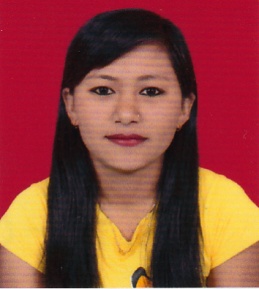 gfd 	M 	;Gtf]ifL ;'g'jf/ :yfoL 7]ufgf 	M 	dxfb]j8f8fF–*, l;Gw'nL 	c:yfoL 7]ufgf 	M 	sLlt{k'/ sf7df8f}F 	a'jfsf] gfd 	M 	g/ axfb'/ ;'g'jf/ cfdfsf] gfd	M 	j0f{ dfof ;'g'jf/ 	afh]sf] gfd 	M 	an axfb'/ ;'g'jf/ kmf]g gDa/ 	M 	(*$()!(%*%z}lIfs ljj/0f MhDdf ljBfyL{ ;+Vof ;a} ljBfyL{sf] ;a}l;k ljsf;sf nflu hDdf  k"0ff{ª\s ljBfyL{n] k|fKt u/]sf] cª\sx¿sf] hf]8k|ltztfª\s cf};tfª\s !))!))))$$(%$$=(%$$=(%hDdf ljBfyL{ ;+ª\Vof pQd @% b]lv dfly k|ltzt  dWod @)–@$k|ltzt ;fdfGo !%–!( k|ltzt lgDg )–!$k|ltzt !))$@$@#!#!!$!$!#!#hDdf ljBfyL{ ;+ª\Vof pQd !%–@)k|ltzt dWod !)–!$k|ltzt ;fdfGo )$–)(k|ltzt lgDg )–)$k|ltzt !))**$#$#$)$)(( hDdf ljBfyL{  ;ª\VofpQd !$ eGbf dfly k|ltzt dWod !)–!#k|ltzt ;fdfGo )^–)( k|ltzt lgDg )–!$k|ltzt !))^^@(@($#$#@@@@hDdf ljBfyL{ ;+ª\Vof pQd !@ eGbf dfly k|ltzt dWod !!–)(k|ltzt ;fdfGo )*–)^k|ltzt lgDg )–)%k|ltzt !))## %)%)@*@*!(!( t'ngfTds ;d"xljBfyL{ ;ª\+VofhDdf k|fKtfª\sk|ltztfª\s;du| k|ltztfª\scf};tfª\s;du| cf};tfª\s;+:yfut%)@#*%$&=&$$=($&=&$$=(;fd'bflos%)@!!)$@=@$@=@;d"xhDdf ljBfyL{ ;ªVofpQdk|ltztdWodk|ltzt;fdfGok|ltztlgDgk|ltzt;+:yfut%)@*%^&!$%!)!!@@;fd'bflos%)!$@*^!@!)@)@)$)t'ngfTds ;d"x hDdf ljBfyL{ ;ª\Vof pQdk|ltzt dWod k|ltzt;fdfGok|ltzt lgDgk|ltzt;fd'bflos%)#^@)$)@@$$$*;+:yfut%)%!)@#$^!&#$%!);d"x hDdf ljBfyL{ ;ªVof pQd  k|ltzt dWod k|ltzt;fdfGok|ltzt lgDgk|ltzt;fd'bflos%)#^!*#^!(#*(!*;+:yfut%)#^!)@)@$$*!@@%;d"xhDdf ljBfyL{ ;ªVofpQdk|ltztdWodk|ltzt;fdfGok|ltztlgDgk|ltzt;fd'bflos%)!@&!$!%#)@&%$;+:yfut%)@$!@@$!#@^@#$^ljBfyL{ ;ª\Voft'gfTds ;d"x@% eGbf sd Nofpg]@^–#( ;Dd Nofpg]$)–%( ;Dd Nofpg]^) eGbf dfly Nofpg]%)5fq&!#@!*%)5fqf$&#)(!))hDdf!!@)%@!&t'ngfTds ;d"x@% eGbfsd Nofpg]@^–#(;Dd Nofpg]$)–%(;Dd Nofpg]^) eGbfdfly Nofpg]5fq$!)!#$5fqf)!!@^hDdf$!!@%!)t'ngfTds ;d"x@% eGbfsd Nofpg]@^–#(;Dd Nofpg]$)–%(;Dd Nofpg]^) eGbf dfly5fq@%($5fqf$^!*@hDdf^!!@&^t'ngfTds ;d"xljBfyL{ ;ª\VofhDdf k|fKtfª\sk|ltzt;du| k|ltztdWodfg;du| dWodfg5fq %)@!$%$&=&@%)$@=($$=(%5fqf%)@#%)%@=@*$&t'ngfTds ;d"xljBfyL{ ;ª\VofhDDff k|fKtfª\sk|ltztfª\s;du| k|ltztfª\scf};tfª\s;du| cf};tfª\s;+:yfut%)@#*%%#=)%$(=(($&=&$$=(%;fd'bflos%)@!!)$^=($$@=@ljifoj:t' larsf] tfnd]n -$_ k|:t'tLs/0f -#_ ;+/rgf zAbe08f/sf] ;fy{s k|of]u efiffz}nL -@_eflifsz'4tf j0f{ljGof; -!_hDdf zLif{s;Fu ;DalGwt 1fgsf] k|:t'lt :t/Lotf df}lnstf cflb, dWo / cGTosf] cg'qmdpvfg 6'Ssf kl/eflifs zAb ljkl/tfyL{ ;ª\lIfKt ¿k jfSo u7g, lxHh] lrXgsf] j0f{ljGof; tyf dfgs efiffsf] k|of]u ljifoj:t'sf] cfwf/df -$)_ ljifoj:t'sf] cfwf/df -$)_ ljifoj:t'sf] cfwf/df -$)_ ljifoj:t'sf] cfwf/df -$)_ ;+/rgfsf] cfwf/df -#)_ ;+/rgfsf] cfwf/df -#)_ ;+/rgfsf] cfwf/df -#)_ ;+/rgfsf] cfwf/df -#)_ efiffz}nLsf cfwf/df -@)_ efiffz}nLsf cfwf/df -@)_ efiffz}nLsf cfwf/df -@)_ efiffz}nLsf cfwf/df -@)_ j0f{ljGof;sf cfwf/df -!)_ j0f{ljGof;sf cfwf/df -!)_ j0f{ljGof;sf cfwf/df -!)_ j0f{ljGof;sf cfwf/df -!)_ hDdf  -!))_ pd ;flgpd;flgpd;flgpd;flg$@#!!$!#*$#$)(^@($#@@#%)@*!(qm=; gfd 7]ufgf !=>L hg hfu[tL df=lj=dxfb]j8f8fF uf=lj=;– * 9f]8]gL @=>L eljio lgdf{tf p=df=lj s=g=kf=–^, kfgL6\ofª\sL #=>L uf}tdL gd'gf p=df=lj= s=g=kf=–^, df9Lahf/$=>L b]p/fnL lg=df=lj=s=g=kf=– %, ;ftkq] %=>L sdnf p=df=ljs=g=kf=–(, 9'ª\u|]afF; ^=cfw'lgs Oª\ln; af]l8{ª :s'n s=g=kf=–^, kfgL6\ofª\sL &= Go" l;¢:ynL c+u|]hL af]l8{ª :s'n s=g=kf=–^, /ftdf6f *=l;¢:ynL cª\u|]hL af]l8{ª :s'n s=g=kf= ^, df9Lahf/ (=eujtL cª\u|]hL af]l8{ª :s'n s=g=kf= ^, df9Lahf/!)=;"of]{bo cª\u|]hL af]l8{ª :s'n s=g=kf= ^, df9Lahf/qm=;+=gfd k"0ff{ª\s k|fKtfª\s k|ltzt !=cg'kdf e§/fO{!))^)^)@=rGb|sfGt zfx !))#)#)#=;Gb]z vtLj8f !))%)%)$=;'gLn /fodfemL !))%%%%%=clgz zfx!))^)^)^;fu/ a:g]t !))%%%%&=ljzfn rf}w/L !))@%@%*=cl;df sf]O/fnf!))%)%)(=k|z+;f /fO{ !))*)*)!)= /f]zgL ;'j]bL !))()()!!=rfFbgL ;'g'jf/ !))#)#)!@= O{Zj/ l3ld/] !))#)#)!#=l/s]z du/ !))#)#)!$=k|zfGt sfsL{ !))#)#)!%=/d]z nfdf !))#)#)!^=;f}/e ;'g'jf/ !))#%#%!&=cg'iff nfdf !))%%%%!*=lxdfn lwtfn !))@%@%!(= lbg]z :ofª\tfª!))%)%)@)= cGhnL ;'g'jf/ !))%)%)@!=;':dLtf tfdfª!))^%^%@@=;De' l3l;ª !)) %)%)@#=1fg]Gb| e'h]n !))#)#)@$=k|h'gf >]i7 !))%%%%@%= ;'hf 7s'/L !))%%%%@^= lzvf sfsL{ !))%%%%@&=ljzfn sfsL{ !))^)^)@*=k|ltIff s6'jfn !))%%%%@(= l;;d clwsf/L !))%)%)#)= ;dLs kf}8]n !))^)^)#!=cfgGb kl08t !))%)%)#@=k|Hjn ;'g'jf/ !))%)%)##=;dL{nf tfdfª!))&)&)#$=lw/h yfkf !))%)%)#%=dlg; sfsL{!))%)%) #^= cldt zfx !))%)%)#&= ;/:jtL yfkf !))^)^)#*=cljgfz s'df/ zfx !))$%$%#(=dlg; >]i7!))@%@%$)=nIdL aDhg !))()()$!=;dLIff kfNkfnL!))%)%)$@=k'hg >]i7!))#%#%$#=c?gf ;'ofn !))%%%%$$=/h'' n'ª\u]nL du/ !))$%$%$%=;'gLn /fO{ !))@)@)$^=;Demgf e'h]n !))$%$%$&=cd[t kf}8]n !))#)#)$*= cldiff yfkf !))$)$)$(=lbof k|wfg !))$)$)%)=;'lbk sfsL{!))%)$)%!=;'dLqf >]i7!))@)@)%@=sf]dnb]j ;'g'jf/!))$)$)%#=;/Ltf kfv|Lg !))$)$)%$=;'dg a/fn !))$)$)%%=cflzif e08f/L !))$)$)%^=l;h{gf >]i7!))$%$%%&=;lGhtf u'?ª!))#)#)%*=dgLtf du/ !))#)#)%(=gf/fo0f kx]nL !))#)#)^)=clgn g]kfnL !))%)%)^!=ljgLtf sfsL{ !))$)$)^@=;dL{nf lj=s !))$%$%^#=k|ltdf lj=;=s]!))#)#)^$=lbks lj=s !))%%%%^%=/fh]z a;]n !))@%@%^^=xs{dfof lj=s=!))@%@%^&=u+uf lj;+s] !))$)$)^*=;/Ltf lj=s=!))#%#%^(= lvndfof lj=s!))#)#)&)=lbg]zafa' lj=s=!))#)#)&!=;dL{nf >]i7!))%)%)&@= t]h a= g]kfnL !)) #)#)&#=cfFrn >]i7 !))$%$%&$=cfh'{ du/ !)) %%%%&%=kjg lj=s=!))^)^)&^=nIdL v8\sf !))@%@%&&=lxdfn yfkf du/ !))&)&)&*=rGb| s'df/L du/ !))$)$)&(=k|ltdf sfsL{ !))$%$%*)=cf:df ofbj !))%)%)*!=g]q a= ;g'jf/ !))$)$)*@=ljzfn ;'g'jf/!))#%#%*#=lnn a= ljZjsdf{!))*)*)*$=hfg'sL dfof ;'g'jf/ !))&)&)*%=sljtf ;'g'jf/ !))%)%)*^=OGb| s'df/L ljZjsdf{ !))$)$)*&=od s'df/L ;'g'jf/ !))^)^)**=elQm s'df/L /fO{ !))#%#%*(= 1fg' s'df/L ;'g'jf/ !))$)$)()=;+lutf sfsL{ !))@%@%(!=sf]lknf kxf8L !))$)$)(@=/lGhtf du/ !))$)$)(#=;Gho e'h]n !))@%@%($=e'if0f /Dt]n !))$)$)(%=lbk]z yfkf !))%)%)(^=k|ltdf vqL !))$)$)(&=rGb|snf kxf8L !))$)$)(*=k'gd nfdf !))^)^)((= ;'gLtf cfn] du/ !))%)%)!))=lelh;f yfkf !))%)%)qm=;+= >]0fL ljBfnosf] gfd;fn k|ltzt !=P;=Pn=;L df=lj= dxfb]j8fF8f @)^#låtLo >]0fL @=k|lj0ftf k|df0fkq tx l;Gw'nL ax'd'vL SofDk; l;Gw'nL @)^^låtLo >]0fL#=:gfts tx l;Gw'nL ax'd'vL SofDk; l;Gw'nL @)&)låtLo >]0fL $=:gftsf]Q/ tx lqe'jg ljZjljBfno@)&#k|yd >]0fL